Примечание БСЭ:Отчет 16-й Исследовательской комиссии для ВАСЭ-20 представлен в следующих документах:Часть I:	Документ 17 – Общая информацияЧасть II:	Документ 18 – Вопросы, предлагаемые для исследования в ходе исследовательского периода 20222024 годовСОДЕРЖАНИЕСтр.1	Введение		41.1	Сфера ответственности 16-й Исследовательской комиссии		41.2	Руководящий состав и собрания, проведенные 16-й Исследовательской комиссией	42	Организация работы		42.1	Организация исследований и распределение работы		42.2	Вопросы и Докладчики		53	Результаты работы, завершенной в ходе исследовательского периода 20172021 годов		143.1	Общая информация		143.1.1	Процесс подготовки к ВАСЭ-20		143.1.2	Семинары-практикумы и семинары		153.2	Важнейшие результаты деятельности		173.2.1	Медиакодирование		173.2.2	IPTV и доставка контента		183.2.3	Доступность и человеческие факторы		203.2.4	Цифровое здравоохранение		213.2.5	ИТС		233.2.6	Технологии эффекта присутствия (AR/VR/ILE)		243.2.7	ИИ в мультимедийных системах		253.2.8	Системы мультимедийной конференц-связи		253.2.9	Повсеместные мультимедийные приложения		263.2.10	Видеонаблюдение и интеллектуальные системы и услуги технического зрения		273.2.11	Цифровая культура		283.2.12	Технологии распределенного реестра (DLT)		283.2.13	Награды		293.3	Отчет о деятельности в качестве ведущей исследовательской комиссии, о деятельности JCA, региональных групп и других групп		303.3.1	Деятельность в качестве ведущей исследовательской комиссии		303.3.2	Группа по совместной координационной деятельности по мультимедийным аспектам электронных услуг (JCA-MMeS)		313.3.3	МГД-AVA		313.3.4	МГД-IBB		323.3.5	Оперативные группы		333.3.6	Работающая по переписке группа по метавселенной		363.3.7	Региональные группы		374	Замечания, касающиеся будущей работы		375	Обновления к Резолюции 2 ВАСЭ на исследовательский период 2022−2024 годов		40ПРИЛОЖЕНИЕ 1 – Список Рекомендаций, Добавлений и других материалов, разработанных или исключенных в ходе исследовательского периода		41ПРИЛОЖЕНИЕ 2 – Предлагаемые изменения к мандату 16-й Исследовательской комиссии и ролям ведущей исследовательской комиссии		641	Введение1.1	Сфера ответственности 16-й Исследовательской комиссииВсемирная ассамблея по стандартизации электросвязи (Хаммамет, 2016 г.) поручила 16-й Исследовательской комиссии исследование 12 Вопросов, относящихся к повсеместно распространенным мультимедийным приложениям, возможностям мультимедиа для услуг и приложений для существующих и будущих сетей. Сюда входят возможность доступа; архитектура и приложения мультимедиа; пользовательские интерфейсы и услуги; оконечные устройства; протоколы; обработка сигналов; медиакодирование и системы (например, сетевое оборудование для обработки сигналов, устройства многоточечной конференц-связи, шлюзы и привратники).1.2	Руководящий состав и собрания, проведенные 16-й Исследовательской комиссиейВ ходе данного исследовательского периода 16-я Исследовательская комиссия провела восемь пленарных заседаний и четыре собрания рабочих групп (см. Таблицу 1) под председательством г-на Ноа Ло (Китай), которому помогали заместители председателя г-н Мохаммад Эль-Мегарбел (Египет), г-н Марселу Морену (Бразилия), г-жа Сарра Реби (Тунис), г-н Хидэки Ямамото (Япония), г-н Шарль Зое Банга (Центральноафриканская Республика), г-н Мохсен Гоммам Малек (Тунис), г-н Эбер Мартинес (Аргентина; до мая 2021 года) и г-н Хусан Исаев (Узбекистан). Ему также помогали г-н Сон Хо Чён (Республика Корея), г-н Пол Ковердейл (Huawei Technologies, Китай), г-н Хидео Иманака (NTT, Япония), г-жа Юань Чжан (China Telecom, Китай) в качестве руководителей рабочих групп. Советником ИК16 МСЭ-T был г-н Симао Ферраз де Кампуш-Нету, которому помогали г-жа Роза Анхелес Леон де Виверу и г-жа Хиба Тахави. В марте 2019 года заместителя председателя г-на Малека Гоммама (Тунис) заменила на посту г-жа Сарра Реби (Тунис). В силу рабочих изменений заместители председателя г-н Хусан Исаев (Узбекистан) и г-н Эбер Мартинес (Аргентина) подали в отставку в октябре 2019 года и в мае 2021 года соответственно.Помимо собраний исследовательской группы и рабочих групп, в различных местах были проведены многочисленные собрания групп Докладчиков (очные и электронные), см. Таблицу 1bis.2	Организация работы2.1	Организация исследований и распределение работы2.1.1	На своем первом собрании в исследовательском периоде 16-я Исследовательская комиссия приняла решение создать три рабочие группы. 2.1.2	В Таблице 2 представлены номер и название каждой рабочей группы, номера порученных ей Вопросов и имя ее председателя. Вопрос 1/16 "Координация в области мультимедиа" был распределен пленарному заседанию.2.1.3	В Таблице 3 перечислены другие группы, созданные 16-й Исследовательской комиссией в течение исследовательского периода:a)	МГД-AVA (Межсекторальная группа Докладчика МСЭ по доступности аудиовизуальных средств массовой информации).b)	МГД-IBB (Межсекторальная группа Докладчика МСЭ по интегрированным вещательным широкополосным системам).c)	ОГ-AI4AD (Оперативная группа МСЭ-Т по искусственному интеллекту для автономного и ассистированного вождения).d)	ОГ-AI4H (Оперативная группа МСЭ-T по искусственному интеллекту для здравоохранения).e)	ОГ-VM (Оперативная группа МСЭ-Т по мультимедиа в автотранспортных средствах).f)	CG-Metaverse (Группа ИК16 по метавселенной, работающая по переписке).2.1.4	В течение исследовательского периода 16-я Исследовательская комиссия не создавала оперативных групп, хотя в ней уже имелась Оперативная группа по доступности аудиовизуальных средств массовой информации, созданная в ноябре 2009 года (см. Док. 17 ВАСЭ-12).2.1.5	В течение исследовательского периода 16-я Исследовательская комиссия не создавала региональных групп (в соответствии с Резолюцией 54 ВАСЭ-12).2.2	Вопросы и Докладчики2.2.1	ВАСЭ-16 поручила 16-й Исследовательской комиссии двенадцать Вопросов, которые перечислены в Таблице 4.2.2.2	В ходе данного периода были одобрены Вопросы, перечисленные в Таблице 5.2.2.3	В ходе данного периода были исключены Вопросы, перечисленные в Таблице 6.2.2.4	Вследствие переноса сроков проведения ВАСЭ-20, КГСЭ следовала Плану по обеспечению непрерывности работы МСЭ-Т до проведения ВАСЭ в 2022 году (см. Приложение C к TSAG-R11-R1) и на своем собрании, проведенном в электронном формате 11−18 января 2021 года, одобрила комплекс Вопросов, пересмотренных ИК16, в проекте предложения для ВАСЭ-20 (см. Отчет 20 КГСЭ). Эти Вопросы вступили в силу 18 января 2021 года до конца исследовательского периода. Подробно см. в Циркуляре 295 БСЭ "Вступление в силу обновленного комплекса Вопросов для всех исследовательских комиссий после одобрения КГСЭ" (18 января 2021 г.). В Таблице 6bis представлен перечень Вопросов ИК16, которые были одобрены КГСЭ 18 января 2021 года.ТАБЛИЦА 1Собрания 16-й Исследовательской комиссии и ее рабочих группТАБЛИЦА 1bisСобрания групп Докладчиков, организованные под руководством 
16-й Исследовательской комиссии в ходе исследовательского периода (116)ТАБЛИЦА 2Организация 16-й Исследовательской комиссииТАБЛИЦА 3Другие группы (при наличии)ТАБЛИЦА 416-я Исследовательская комиссия. Вопросы, порученные ВАСЭ-16, и Докладчики
(действ. до 18 января 2021 г., см. п. 2.2.4)ТАБЛИЦА 516-я Исследовательская комиссия. Одобренные новые Вопросы и Докладчики
(действ. до 18 января 2021 г., см. п. 2.2.4)ТАБЛИЦА 616-я Исследовательская комиссия. Исключенные ВопросыТАБЛИЦА 6bis16-я Исследовательская комиссия – Перечень утвержденных Вопросов и Докладчиков после одобрения
КГСЭ 18 января 2021 года (действ. до конца исследовательского периода)3	Результаты работы, завершенной в ходе исследовательского периода 20172021 годов3.1	Общая информацияВ ходе данного исследовательского периода 16-я Исследовательская комиссия рассмотрела 919 вкладов (больше, чем в предыдущем исследовательском периоде (803 вклада), что также обусловлено продлением исследовательского периода в результате пандемии COVID-19). На основе этих документов и большого числа временных документов 16-я Исследовательская комиссия:–	подготовила 234 новых и пересмотренных Рекомендации;–	выпустила 16 изменений/поправок к Рекомендациям;–	выпустила одно новое и одно пересмотренное руководства пользователя;–	разработала четыре новых и два пересмотренных Добавления;–	выпустила 19 новых и пять пересмотренных технических документов.3.1.1	Процесс подготовки к ВАСЭ-20Первоначальные обсуждения мандата 16-й Исследовательской комиссии (включая ее название, руководящие ориентиры и ведущие роли) на следующий исследовательский период прошли в период 7–17 октября 2019 года в ходе специальных собраний пленарного уровня. По итогам обсуждений участники были склонны согласовать формулировку мандата ИК16 с текущими и прогнозируемыми будущими тенденциями в области стандартизации в рамках концепции эволюции мультимедийных и электронных услуг. Текст различных Вопросов обсуждался на уровне Докладчика и рабочей группы; здесь участники склонялись к тому, чтобы оставить примерно то же количество Вопросов (с учетом предложенного на тот момент нового Вопроса 23/16 и объединения Вопроса 7/16 с Вопросом 6/16). Более подробную информацию можно найти в заявлении о взаимодействии, направленном в адрес КГСЭ в документе SG16-LS165. В промежуточный период обсуждения будут продолжаться, с тем чтобы завершить их на последующем собрании ИК16.После значительных обсуждений названия, мандата, руководящих ориентиров и ведущих ролей, состоявшихся на собрании в октябре 2019 года, основной упор на проходившем в онлайновом формате собрании ИК16 22 июня – 3 июля 2020 года был сделан на завершении текста 14 Вопросов, предложенных ВАСЭ-20 на следующий исследовательский период. Специальная группа пленарного заседания, которая обсудила более существенное предложение о создании нового Вопроса о мультимедиа в автотранспортных средствах, пришла к выводу о предпочтительности изменения мандата существующего Вопроса 27/16. На заключительном пленарном заседании 16-я Исследовательская комиссия одобрила мандат, который обсуждался на предыдущем собрании ИК16, и последние обновления 14 Вопросов, представленные Вопросом 1/16 и тремя РГ. Они были соответствующим образом подготовлены и отправлены в КГСЭ (в онлайновом формате, сентябрь 2020 г.) для согласования на уровне Сектора перед их представлением ВАСЭ-20.Поскольку ВАСЭ была перенесена на 1–9 марта 2022 года, собрание 19–30 апреля 2021 года проводилось в соответствии с комплексом Вопросов 16-й Исследовательской комиссии, утвержденным КГСЭ 18 января 2021 года (TSAG-R20). Этот обновленный комплекс соответствует тому, который был согласован 16-й Исследовательской комиссией в январе 2020 года для утверждения ВАСЭ, с незначительными поправками, внесенными КГСЭ на ее собрании в сентябре 2020 года. Что касается мандата, то на собрании 19–30 апреля 2021 года каких-либо дальнейших его обновлений предложено не было. Поскольку последнее собрание 16-й Исследовательской комиссии за исследовательский период состоится через неделю после последнего собрания КГСЭ за этот период, то, если дополнительных собраний 16-й Исследовательской комиссии запланировано не будет, для дальнейшего обсуждения при подготовке к следующему исследовательскому периоду ВАСЭ будут представлены текущий комплекс Вопросов и обновление Резолюции 2 от апреля 2021 года. Руководство 16-й Исследовательской комиссии провело консультацию для определения потребности в организации такого дополнительного пленарного заседания 16-й Исследовательской комиссии, и члены не проявили в нем заинтересованность. Таким образом, название, мандат, руководящие ориентиры, ведущие роли и Вопросы, которые рассматривались на собрании ИК16 19−30 апреля 2021 года, были готовы для представления на ВАСЭ-20.Отсутствующий текст Части I отчета ИК16 для ВАСЭ-20 представлял собой краткое изложение результатов и перспективы исследований в рамках ИК16 на новый исследовательский период. Он были составлен руководством ИК (включая Докладчиков) во время собрания ИК16, проходившего в онлайновом режиме 17–28 января 2022 года, и передан членам для дальнейших комментариев. Окончательный текст представлен в разделах 3 и 4 этого отчета.3.1.2	Семинары-практикумы и семинары–	Второй краткий семинар-практикум по иммерсивной трансляции событий в режиме реального времени (ILE), Женева, 19 января 2017 года.–	Краткий семинар-практикум по будущему CDN, Макао, Китай, 17 октября 2017 года.–	Третий краткий семинар-практикум по иммерсивной трансляции событий в режиме реального времени (ILE), Макао, Китай, 24 октября 2017 года.–	Семинар-практикум МСЭ "Мультимедийные приложения и будущее цифрового общества", Любляна, 9 июля 2018 года.–	Семинар-практикум МСЭ "Повышение качества человеческой жизни с помощью электронных услуг", Женева, Швейцария, 25 марта 2019 года.–	Семинар-практикум МСЭ "Тест Тьюринга для автономного вождения – глобальный стандарт качества ИИ на наших дорогах", Будапешт, 10 сентября 2019 года.–	Семинар-практикум МСЭ "Будущее медиа", Женева, Швейцария, 8 октября 2019 года.–	, онлайновый формат, 23 апреля 2021 года.–	, онлайновый формат, 23 июня 2021 года.–	Семинар-практикум "Цифровая справка о вакцинации", онлайновый формат, 11 августа 2021 года.–	Второй совместный семинар-практикум МСЭ и ВОЗ по теме "Цифровые сертификаты COVID-19", онлайновый формат, 26 ноября 2021 года.–	Семинар-практикум "Будущее телевидение для Европы" (версия 2021 г.), онлайновый формат, 19 ноября 2021 года.–	, онлайновый формат, 2 декабря 2021 года.–	Семинар-практикум МСЭ по ИИ и мультимедиа: исследование новых рубежей и синергия между SDO, онлайновый формат, 18 января 2022 года. Этот семинар-практикум был организован совместно с ПК29 ОТК1 ИСО/МЭК для укрепления сотрудничества в областях ИИ и мультимедиа, представляющих общий интерес.Серия семинаров-практикумов МСЭ/ВОЗ по ИИ для здравоохранения была организована в рамках собраний ОГ-AI4H, а затем в рамках сегмента ИИ для здравоохранения серии онлайновых вебинаров МСЭ "ИИ во благо":–	собрания ОГ-AI4H (девять мероприятий): 2018-09 (ВОЗ, Женева) | 2018-11 (Колумбийский университет, Нью-Йорк) | 2019-01 (EPFL, Лозанна) | 2019-04 (CAICT, Шанхай) | 2019-05 ("ИИ во благо", Женева) | 2019-09 (Занзибар) | 2019-11 (Нью-Дели) | 2020-01 (Институт общества Фраунгофера им. Генриха Герца, Берлин) | 2020-01 (Бразилиа).–	"ИИ во благо" (12 мероприятий).	Взгляд в будущее: модели оценки рисков на основе ИИ, Наоми Ли (The Lancet Journal), Регина Барзилай (Массачусетский технологический институт (MIT)), 26 мая 2021 года.	Игнорирование мифа о "заменимости врача" для успешного внедрения ИИ в медицинской практике, Исаак Кохайни (Гарвардская медицинская школа), Маха Фархат (Гарвардская медицинская школа), 22 июня 2021 года.	Возврат к здравому подходу в отношении нейросетей, Джереми Ховард (fast.ai), 16 июля 2021 года.	Этика ИИ для здравоохранения: в стремлении к глобальному управлению, Эффи Вайена (ETH Цюрих), 15 сентября 2021 года.	Контекстуализация прогресса в революции ИИ, Дэвид Шейвиц (Astounding HealthTech), 22 сентября 2021 года.	Анализ алгоритмической предвзятости, Зиад Обермайер (Школа общественного здравоохранения Беркли), 7 октября 2021 года.	Беспорядочный мир диагностических и прогностических моделей для COVID-19, Лаура Винантс (Маастрихтский университет), Маартен ван Смеден (Университетский медицинский центр Утрехта), 8 ноября 2021 года.	ИИ для здравоохранения в развивающихся странах, Уго Моралес (Robô Laura), 22 ноября 2021 года.	Объективность классификаторов машинного обучения при анализе медицинских снимков, Энцо Ферранте (Национальный исследовательский совет Аргентины (CONICET)), 6 декабря 2021 года.	Безопасное, этичное и экономичное внедрение машинного обучения в клиническую практику, Нигам Шах (Стэнфордский университет), Исаак Кохайни (Гарвардская медицинская школа), 17 декабря 2021 года.	Избегание: аутизм, алгоритмы и угрозы "технопсихонауки", Ос Киз (Вашингтонский университет), 13 января 2022 года.	Общественное здравоохранение на основе ИИ с точки зрения маргинализированных групп, Лелия Мари Хэмптон (Массачусетский технологический институт (MIT)), 19 января 2022 года.В рамках мероприятий ОГ-VM была организована серия семинаров-практикумов МСЭ по мультимедиа в автотранспортных средствах: 2018-10 (Blackberry, Оттава) | 2019-01 (ТТС, Токио) | 2019-09 (МСЭ/Telecom, Будапешт) | 2020-12 (онлайновый формат) | 2021-04 (онлайновый формат).В рамках мероприятий ОГ-AI4AD была организована серия семинаров-практикумов МСЭ по автономному и ассистированному вождению: 10.09.2019 (Венгрия, Будапешт) | 21.01.2020 (Лондон) | 16.09.2020 (онлайновый формат) | 20.10.2020 (онлайновый формат) | 2020-12-02 (онлайновый формат) | 2021-03-02 (онлайновый формат) | 2021-06-02 (онлайновый формат) | 2021-10-06 (онлайновый формат).Серия встреч МСЭ по DLT была организована экспертами по стандартизации в области DLT, работающими в рамках Вопроса в 22/16, в виде регулярных выпусков интерактивных вебинаров. По состоянию на январь 2022 года было подготовлено 11 выпусков, и эксперты ожидают, что новые выпуски будут (как правило) выходить в первую среду каждого месяца. В информации для потенциальных выступающих сообщается о том, каким образом специалисты-практики в области DLT могут предложить тему лекции или специальной сессии. В 2020 и 2021 годах состоялись следующие вебинары:–	Вебинар №1: Применение технологий распределенного реестра (DLT) (5 августа 2020 г.).–	Вебинар №2: Совместная работа над функциональной совместимостью DLT (2 сентября 2020 г.).–	Вебинар №3: Сценарии использования в электросвязи (14 октября 2020 г.).–	Вебинар №4: Создание общедоступной инфраструктуры интернета ценностей (4 ноября 2020 г.).–	Вебинар №5: Стандартизация DLT: стандарты МСЭ-T и перспективы развития (2 декабря 2020 г.).–	Вебинар №6: Аутентификация DLT (3 марта 2021 г.).–	Вебинар №7: Управление изменениями в децентрализованных приложениях на основе DLT (7 апреля 2021 г.).–	Вебинар №8: Надежные DLT и интеграция аппаратных средств (12 мая 2021 г.).–	Вебинар №9: Стандартизация DLT: техническая основа для соответствия регуляторным положениям (2 июня 2021 г.).–	Вебинар №10: Сценарии использования в промышленности и энергетике (4 августа 2021 г.).–	Вебинар №11: Взаимодействие DLT в блокчейне и вне его (13 октября 2021 г.).3.2	Важнейшие результаты деятельностиНиже кратко изложены основные достигнутые результаты в исследовании различных Вопросов, порученных 16-й Исследовательской комиссии. Официальные ответы на Вопросы представлены в сводной таблице, содержащейся в Приложении I настоящего отчета.3.2.1	МедиакодированиеВ течение этого исследовательского периода, в то время как тема сжатия звуковых сигналов была отражена только в двух выпущенных отчетах по речевым кодекам, работа по медиакодированию была почти исключительно посвящена сжатию видеосигналов и изображений.Два обновленных материала по кодированию звуковых сигналов включали Руководство пользователя к Рекомендации МСЭ-T G.729 по речевому кодеку, в котором представлен способ документирования проблемы и ее решения, касающиеся детектора звуковой активности из Приложения B, а также изменения Приложений к Рекомендации МСЭ-T G.722.2, которая является спецификацией, технически согласованной с 3GPP (от TS 26.171 до TS 26.174 3GPP) и предусматривающей усовершенствованное широкополосное кодирование речи при помощи адаптивного многоскоростного кодера при широкополосной передаче (AMR-WB).Что касается работы в отношении видеосигнала, то в начале исследовательского периода этап изучения варианта кодека, который должен был прийти на смену H.265, был завершен, и в октябре 2019 года начался этап разработки. Объединенная группа экспертов по видеосигналам (JVET) ИК16 МСЭ-Т и ОТК1/ПК29 ИСО/МЭК проводила собрания три-четыре раза в год для рассмотрения тысяч полученных предложений. В июле 2020 года Группа завершила разработку первого издания стандарта универсального кодирования видеосигнала (VVC), который был опубликован как Рекомендация МСЭ-T H.266 и ИСО/МЭК 23090-3. Благодаря VVC достигается снижение битовой скорости передачи видеосигнала приблизительно на 50 процентов по сравнению с H.265/HEVC при одинаковом субъективном качестве видео. Результаты тестирования показывают, что VVC обеспечивает примерно 40-процентное снижение битовой скорости для тестовых последовательностей 4K/UHD с использованием объективных показателей. Области применения, специально предназначенные для использования VVC, включают видео сверхвысокой четкости 4K и 8K, видео с большим динамическим диапазоном и широкой цветовой гаммой, а также видео для иммерсивных мультимедийных приложений, таких как всенаправленное видео 360°, а также для обычных видеоматериалов стандартной и высокой четкости. В январе 2022 года завершилась работа над вторым изданием H.266, в которое были добавлены дополнительные профили для удовлетворения требований приложений к более высокой скорости передачи данных и увеличению глубины цвета, а также над новым эталонным программным обеспечением и спецификацией соответствия для H.266, представленными в H.266.1 и H. 266.2.JVET, изначально уделявшая основное внимание разработке технологии сжатия видеоcигнала, которая бы пришла на смену H.265/HEVC, в апреле 2021 года была преобразована в платформу для реализации всей совместной работы по видеокодекам, осуществляемой между ИС16 МСЭ-T и ПК29 ОТК1, включая поддержание H.262, H.264, H.265 и H.266. В течение исследовательского периода были выпущены различные варианты пересмотренных H.264 и H.265, с обновлением и расширением функций этих широко используемых видеокодеков.Было разработано два стандарта для обеспечения согласованного использования конфигураций кодирования видеосигналов и кодовых точек: МСЭ-T H.273 "Не зависящие от метода кодирования кодовые точки для идентификации типа видеосигнала" и МСЭ-T H.274 "Универсальные сообщения, содержащие дополнительную расширенную информацию, для кодированных видеопотоков", в которых определяются синтаксис и семантика удобства использования информационных параметров видеосигнала и сообщений, содержащих дополнительную усовершенствованную ‎информацию, для использования с потоками битов кодированной видеопоследовательности, в частности VVC.Были подготовлены три Добавления и один технический документ (технически согласованные с техническими отчетами ИСО/МЭК):–	в Добавлении 15 серии H содержится отчет о методах преобразования и кодирования для видео HDR/WCG Y'CbCr 4:2:0 с характеристиками передачи PQ.–	в Добавлении 18 серии H рассматриваются подходы к обработке и кодированию видеоматериала с большим динамическим диапазоном/широкой цветовой гаммой (HDR/WCG).–	в Добавлении 19 серии H документируются кодовые точки для различных наборов характеристик видеосигнала и их комбинаций, которые широко используются в рабочих процессах производства и воспроизведения видеоматериала. Информация, представленная в этом Добавлении, поможет производителям различных инструментов обработки видеоматериала избежать ошибок обработки, которые могут привести к ухудшению качества видео из-за неправильных предположений о комбинациях характеристик видеосигнала.–	В целях создания ретроспективного справочника будущих методов разработки видеокодеков был подготовлен Технический документ МСЭ-Т HSTP-VID-WPOM, в котором описываются методы работы с использованием объективных показателей для оценки экспериментов по эффективности кодирования видеосигналов.Началась работа над новым Добавлением H.Sup-FGST по технологии синтеза зернистости пленки для приложений кодирования видеосигналов в дополнение к обновлениям существующих Рекомендаций по кодированию видеосигналов и изображений.Продолжилось сотрудничество с JPEG, в основном по расширению существующей системы кодирования изображений JPEG (МСЭ-T T.88 по кодированию двухуровневых изображений с потерями/без потерь и МСЭ-T T.873 по эталонному программному обеспечению для цифрового сжатия и кодирования неподвижных полутоновых изображений ) и JPEG -2000 (МСЭ-T T.801 по расширениям JPEG 2000, МСЭ-T T.803 по проверке на соответствие JPEG 2000, МСЭ-T T.804 по эталонному программному обеспечению для JPEG 2000 и МСЭ-T T.815 по инкапсуляции изображений JPEG 2000 в файловый формат HEVC). Совместно с JPEG началась работа над новым проектом под названием "JPEG ИИ" для кодирования изображений на основе машинного обучения, цели которого включают улучшение способности сжатия и обеспечение эффективной обработки изображений в сжатом домене и функции компьютерного зрения.На своем онлайновом собрании 17–28 января 2022 года ИК16 решила продолжить совместную стандартизацию новой технологии под названием "JPEG ИИ", в рамках которой будет рассматриваться вопрос использования методов искусственного интеллекта для сжатия неподвижных изображений. В зависимости от прогресса в этих начальных усилиях по стандартизации это новое направление работы (T.JPEG-AI) может вылиться в серию Рекомендаций. Координатором в ИК16 будет Вопрос 6/16 с привлечением экспертов по Вопросу 5/16.Большим достижением для набора стандартов кодирования видеосигналов, разработанных в соответствии с мандатом ИК16 вместе с ПК29 ОТК1 ИСО/МЭК, стали две премии "Прайм-тайм Эмми", полученные за этот исследовательский период. В 2017 году Объединенная группа по совместной деятельности в области кодирования видеоизображений (JCT-VC) ИК16 МСЭ-T и ОТК1/ПК29/РГ11 ИСО/МЭК (MPEG), разработавшая H.265/HEVC, получила премию "Прайм-тайм Эмми" 2017 года за выдающиеся инженерные достижения, которая была вручена группе экспертов, занимавшихся высокоэффективным кодированием видеосигнала (HEVC) – стандартом сжатия видеосигнала, ставшим основным форматом кодирования для телевидения сверхвысокой четкости (СВЧ). В 2019 году разработчики давно зарекомендовавшего себя стандарта сжатия изображений JPEG (серия МСЭ-T T.80), созданного совместными усилиями МСЭ и ИСО/МЭК, получили премию "Прайм-тайм Эмми" 2019 года в знак признания их выдающегося вклада в развитие инженерной мысли. Обе премии, последовавшие за получением МСЭ-T H.264 награды в 2008 году, подтверждают престиж совместной работы МСЭ, ИСО и МЭК в области кодирования видеосигналов и изображений.3.2.2	IPTV и доставка контентаВ течение этого исследовательского периода в ИК16 наблюдался устойчивый прогресс в отношении стандартов IPTV, спад активности в отношении стандартов цифровых экранов и рост числа стандартов, касающихся сетей доставки мультимедийного контента (MCDN) и информационно-ориентированных сетей (ICN). С учетом этой тенденции, ближе к концу исследовательского периода три направления стандартизации были объединены в рамках пересмотренного Вопроса 13/16, работа над которым продолжается и в новом исследовательском периоде.Основные результаты работы в области IPTV включают следующее:–	Рекомендация МСЭ-T H.704 "Усовершенствованная структура пользовательского интерфейса оконечных устройств IPTV – Интерфейс управления жестикуляцией" позволяет пользователям определять или использовать заранее заданные жесты для управления оконечным устройством IPTV.–	В Рекомендации МСЭ-T H.724 описываются функциональные компоненты и функции, обеспечивающие взаимодействие между базовыми, полноценными и мобильными оконечными устройствами IPTV в соответствии с МСЭ-T H.721, H.722 и H.723. МСЭ-T H.724 предоставляет пользователям возможность потреблять контент в непрерывном и беспрепятственном режиме независимо от типа оконечного устройства, типа сети доступа и местоположения пользователей.–	Рекомендация МСЭ-Т H.763.2 обеспечивает специализацию файлового формата масштабируемой векторной графики (SVG), оптимизированной для услуг IPTV.–	В Рекомендации МСЭ-T H.763.3 определяется базовый профиль для синтаксиса, атрибутов и объектной модели документов (DOM) HTML, который будет способствовать повышению функциональной совместимости услуг IPTV на различных оконечных устройствах.–	Рекомендация МСЭ-T H.764 "Усовершенствованный язык сценариев услуг IPTV", в которой определяется подмножество языка ECMAScript для оконечных систем IPTV, была обновлена и дополнена спецификацией по тестированию на соответствие, представленной в Техническом документе HSTP.CONF-H764, в котором содержится определение для МСЭ-Т Н.764.–	В Рекомендации МСЭ-T H.766 определяется профиль языка программирования Lua для услуг IPTV, который используется в приложениях для создания встраиваемых систем, в том числе для мультимедийного программирования интерактивного контента.–	Рекомендация МСЭ-T H.753 "Метаданные на основе сцены для услуг IPTV" позволяет различными поставщиками контента и платформами распределения использовать стандартизированные метаданные во время распределения контента и предоставления услуг.–	Рекомендация МСЭ-T H.721 "Терминалы IPTV: базовая модель" с обновлением спецификации основного оконечного устройства для использования в системах IPTV серии H.700 для поддержки новых технологий, таких как фрагментированный TLV с метками времени (TFT) для линейного телевидения 4K/8K.В Рекомендации МСЭ-T H.702 определяются профили доступности для оконечных устройств IPTV. В течение исследовательского периода она была обновлена и дополнена спецификацией по тестированию на соответствие, представленной в утвержденном Техническом документе HSTP.CONF-H702, который содержит спецификацию по тестированию на соответствие для МСЭ-Т H.702. Оба документа были доработаны в ходе тестирования на соответствие проверяемого продукта, которое состоялось во время собрания ИК16 в январе 2017 года. На том же заседании в январе 2017 года ИК16 приняла решение о создании группы по тестированию IPTV, состоящей из заинтересованных экспертов ИК16, для содействия в проведении мероприятий по тестированию на соответствие терминалов и систем IPTV.В результате исследований цифровых информационных экранов были подготовлены три Рекомендации и один технический документ:–	В Рекомендации МСЭ-T H.782 определяются элементы данных и структуры метаданных для услуг цифровых информационных экранов.–	В Рекомендации МСЭ-T H.783 определяются услуги, которые будут использоваться для измерения аудитории в системах цифровых информационных экранов.–	В Рекомендации МСЭ-Т H.784 определяется интерфейс управления устройством отображения.–	В Рекомендации МСЭ-Т H.785.1 определяются требования к услугам и эталонная модель при использовании технологии цифровых информационных экранов для предоставления информационных услуг в общественных местах.–	Технический документ HSTP.DS-Gloss с глоссарием по теме цифровых информационных экранов.В отношении CDN и ICN были утверждены двенадцать Рекомендаций:–	Рекомендация МСЭ-T F.743.4 "Функциональные требования к виртуальным сетям доставки контента".–	Рекомендация МСЭ-T F.743.5 "Структура и интерфейсы сети доставки мультимедийного контента".–	Рекомендация МСЭ-T F.743.6 "Требования к услугам для сетей последующих поколений, осуществляющих доставку контента".–	Рекомендация МСЭ-T F.743.9 "Сценарии использования сети доставки мультимедийного контента и требования к ней".–	Рекомендация МСЭ-T F.743.10 "Требования к сетям доставки контента с поддержкой мобильных периферийных вычислений" (новая Рекомендация).–	Рекомендация МСЭ-T F.746.4 "Требования к развертыванию ориентированных на информацию сетей".–	Рекомендация МСЭ-T F.746.6 "Требования к услуге преобразования имени в информационно-ориентированных сетях".–	Рекомендация МСЭ-T F.746.8 "Требования к единому мониторингу состояния сетей и услуг".–	Рекомендация МСЭ-T H.643.1 "Архитектура развертывания сети, ориентированной на информацию".–	Рекомендация МСЭ-T H.644.1 "Функциональная архитектура виртуальных сетей доставки контента".–	Рекомендация МСЭ-T H.644.2 "Виртуальная сеть доставки контента: Виртуализация сети".–	Рекомендация МСЭ-T H.644.4 "Архитектура сетей доставки контента, поддерживающих периферийные вычисления с мобильным/множественным доступом".3.2.3	Доступность и человеческие факторыВ течение исследовательского периода был достигнут прогресс в работе в области доступности и человеческих факторов. К работе над обеспечением доступности подключились лица с ограниченными возможностями, которым были предоставлены субтитры и, при необходимости, сурдоперевод. Ниже представлены некоторые из результатов проведенных исследований.–	Была проделана совместная работа по обеспечению доступности для IPTV (МСЭ-Т H.702), о чем сообщается в разделе о результатах в отношении IPTV.–	Была утверждена Рекомендация МСЭ-Т F.921, определяющая основные элементы, необходимые для аудио-ориентированной навигации в здании для лиц с нарушениями зрения. В дополнение к Рекомендации предусмотрена спецификация по тестированию на соответствие, представленная в Техническом документе МСЭ-T FSTP-CONF-F921.–	В Рекомендации МСЭ-Т F.922 определяются требования к системам информационного обслуживания для лиц с нарушениями зрения.–	После продолжительных исследований была утверждена Рекомендация МСЭ-Т F.930, описывающая условия, необходимые для предоставления мультимедийных услуг электросвязи по ретрансляции, которые представляют собой опосредованные услуги, позволяющие осуществлять связь между глухими или слабослышащими людьми и людьми с нормальным слухом по обычному телефону или с использованием инструментов видеосвязи.–	Была обновлена Рекомендация МСЭ-Т F.791 с терминами и определениями в области доступности.–	МСЭ-Т FSTP-ACC-RCS – это Технический документ, содержащий обзор и руководящие указания по удаленному предоставлению услуг субтитров (CART).– 	Была утверждена Рекомендация МСЭ-Т H.871, в которой определяются руководящие принципы безопасного прослушивания для персональных звуковых усилителей, основанные на принципах, изложенных в общем стандарте МСЭ и ВОЗ H.870.–	МСЭ-Т FSTP.ACC-ALD – это Технический документ, описывающий различные вспомогательные слуховые системы.–	МСЭ-T FSTP.ACC-WebVRI – это Технический документ, подготовленный с учетом потребностей, выявленных во время пандемии COVID-19, в котором содержатся руководящие указания по веб-ориентированному удаленному сурдопереводу.–	МСЭ-Т HSTP.ACC-UC – это Технический документ, в котором описываются сценарии использования инклюзивных услуг медиадоступа.Сотрудничество с ПК35 ОТК1 ИСО/МЭК "Пользовательские интерфейсы" было укреплено в ходе совместного собрания, состоявшегося в Женеве 12–16 февраля 2018 года, и определения различных "текстов-близнецов" (т. е. технически согласованных спецификаций). В конце исследовательского периода было утверждено одно направление работы, два были согласованы, а два других остаются на этапе разработки:–	В МСЭ-T T.701.11 (ИСО/МЭК 20071-11) содержится руководство по замещающему тексту для изображений (также называемому "альтернативный текст") в письменных документах (в отличие от веб-страниц).–	В согласованной Рекомендации МСЭ-T T.701.21 (ИСО/МЭК TS 20071-21) содержится руководство по созданию и представлению голосового описания для аудиовизуального контента.–	Согласованная Рекомендация МСЭ-T T.701.25 (ИСО/МЭК 20071-25:2017) дополняет T.701.21 руководством по звуковому представлению текста в видеоматериалах, включая надписи, субтитры и другой экранный текст.–	Проект H.ACC-GVP (ИСО/МЭК 20071-23) "Руководство по визуальному представлению звуковой информации, включая надписи и субтитры".–	Проект F.ACC-AVSL (ИСО/МЭК 20071-24) "Визуальное представление звуковой информации на языках жестов".В контексте исследований человеческого фактора были выпущены Рекомендации МСЭ-T H.862.4 "Структура систем тестирования обонятельной функции информационно-коммуникационных технологий" и МСЭ-T H.862.5 "Многомодальный пользовательский интерфейс с поддержкой передачи эмоций на основе искусственных нейронных сетей", наряду с Рекомендацией МСЭ-T F.747.10 "Требования к системам распределенного реестра (DLS) для услуг, использующих защищенный человеческий фактор", которая была первой Рекомендацией в истории ИК16, утвержденной в рамках ТПУ. О другой работе в рамках Вопроса 24/16 сообщается в разделе настоящего отчета, посвященном ИИ.3.2.4	Цифровое здравоохранениеВ течение исследовательского периода в рамках Вопроса 28/16 очевидным образом наметились три основных вектора работы: сотрудничество в области персональных подключенных медицинских устройств с альянсом Continua/Personal Connected Health Alliance (PCHA), сотрудничество со Всемирной организацией здравоохранения (ВОЗ) и разработка стандартов для медицинских устройств и систем. Другим направлением развития стала работа по применению ИКТ для устройств и систем в области здравоохранения.–	В течение исследовательского периода были внесены обновления в спецификации здравоохранения с персональным подключением в серии H.810–H.850:	В серии H.810 было выпущено новое издание Руководящих указаний по проектированию Continua, содержащее восемь текстов, а также обновления, подготовленные за исследовательский период для H.810 и H.813. Технический документ МСЭ-T HSTP-H812-FHIR был выпущен в качестве спецификации для пробной реализации загрузки результатов наблюдений в стандарте FHIR с использованием этой технологии. На данном этапе эта спецификация выпускается как технический документ, а не как рекомендация, поскольку она предназначалась для пробной реализации в тот период, пока идет завершение окончательной оценки базовой реализации протокола в HL7. Выпуск для пробной реализации является обычной практикой в области информатики в здравоохранении и позволяет первым пользователям начать разработку и тестирование своих продуктов с использованием технологии FHIR во время ожидания окончательного выпуска Рекомендации, запланированной под номером H.812.5. Спецификация системы серии H.810 дополнена спецификациями по тестированию на соответствие для серии H.820–H.850, которая теперь включает 54 рекомендации. За исследовательский период появилось девять новых Рекомендаций и было сделано 70 пересмотров спецификаций по тестированию на соответствие.	Был завершен пересмотр двух технических документов, поясняющих серию H.810. Технический документ МСЭ-T HSTP-H810 содержит общее Введение к Руководящим принципам проектирования Continua, представленным в Рекомендации МСЭ-T H.810, и был обновлен в целях учета новых сведений об архитектуре, представленных в 2016 году, а также новых функций, включенных в издание 2017 года, в частности поддержки FHIR как метода загрузки результатов наблюдений.	В Техническом документе МСЭ-T HSTP.H810-XCHF объясняются теоретические принципы обмена данными в рамках представленной в Рекомендации МСЭ-Т H.810 архитектуры Руководящих принципов проектирования Continua, которая была обновлена, с тем чтобы отразить новый механизм загрузки результатов наблюдений в стандарте FHIR.–	При непосредственном участии ВОЗ и ее экспертов проводились исследования в двух областях:	Безопасное прослушивание: во-первых, велась работа в отношении МСЭ-T H.870 "Руководящие принципы реализации безопасных устройств/систем прослушивания" – технического стандарта с руководящими принципами по проектированию музыкальных проигрывателей для безопасного прослушивания, который включает требования к дозиметрии звука и обмену сообщениями с пользователями устройств, чтобы помочь им сориентироваться в принципах поведения для безопасного прослушивания. На последнем собрании исследовательского периода была завершена работа над вторым изданием H.870, в котором уточняются требования к безопасному прослушиванию и упорядочивается текст стандарта. Кроме того, была завершена работа над спецификацией по тестированию на соответствие для H.870 (2018 г.), которая содержится в Техническом документе HSTP-CONF-H870, и были проведены обсуждения с Руководящим комитетом МСЭ по оценке соответствия (CASC) ИК11 МСЭ-T в целях определения подходящих лабораторий по тестированию для разработки инициативы по тестированию на соответствие. Также был утвержден Технический документ МСЭ-T FSTP-SLD-UC, который дополняет H.870 анализом пробелов в сценариях использования безопасных устройств прослушивания. В результате сотрудничества между БСЭ, БРЭ и ВОЗ был разработан набор инструментов для содействия внедрению H.870 пользователями, отраслью и регуляторными органами (https://itu.int/go/safelistening/toolkit). В конце исследовательского периода рассматривались соображения о применимости принципов безопасного прослушивания к видеоиграм и электронному спорту, а также в информационно-развлекательных контекстах.Как отмечалось в разделе об обеспечении доступности данного отчета, Рекомендация МСЭ-T H.871, в которой содержатся руководящие принципы безопасного прослушивания, применимые к персональным звуковым усилителям (PSA), была разработана на основе исследований безопасного прослушивания и подготовлена в рамках Вопроса 26/16. Это направление работы стало результатом участия в деятельности по стандартизации безопасного прослушивания экспертов по аудиологии, привлеченных в рамках сотрудничества с ВОЗ.	Доступная телемедицина: по запросу ВОЗ и в связи с более широким использованием услуг телемедицины из-за пандемии COVID-19 была проведена работа над новым стандартом для обеспечения доступности услуг телемедицины. Расширение масштабов использования услуг телемедицины во время пандемии обусловило насущную потребность в повышении качества поддержки лиц с ограниченными возможностями, что привело к разработке Рекомендации МСЭ-T F.780.2, в которой определяются сценарии использования и требования к обеспечению доступности услуг телемедицины.–	В области стандартизации устройств здравоохранения и медицинских устройств и систем отмечаются следующие результаты:	Рекомендация МСЭ-Т F.780.1 определяет структуру систем телемедицины, в которых используется формирование изображений сверхвысокой четкости (СВЧ). Также была утверждена вторая редакция, в которую добавлены профили формирования изображений СВЧ для медицинских услуг.	В новой Рекомендации МСЭ-T H.861.0 определяются требования к платформе связи для мультимедийной интеллектуальной информации и описывается концептуальная экосистема, предназначенная для обмена информацией о мозге, на основе требований и описаний платформы мультимедийной информации о мозге (MBI-PF), включая платформу связи, которая позволяет не только экспертам, но и не экспертам использовать данные о мозге для мониторинга и сопровождения состояния здоровья мозга. Она была дополнена Рекомендацией МСТ-T H.861.1 "Требования к установленному показателю медицинского контроля головного мозга".	В Рекомендации МСЭ-T H.862.0 определяется модель услуг и требования, касающиеся услуг контроля сна и проверки состояния сна, для обеспечения функциональной совместимости услуг управления сном. Эта Рекомендация дополняется Рекомендацией МСЭ-T H.862.1 по модели данных для услуг управления сном и Рекомендацией МСЭ-T H.862.2 по методам аннотации для данных биосигнала.Помимо Вопроса 28/16, новый фронт работы был развернут в рамках управляемой в партнерстве с ВОЗ Оперативной группы МСЭ-Т по искусственному интеллекту для здравоохранения (ОГ-AI4H), которая была создана в 2018 году и возобновила свою деятельность. Цель группы состояла в том, чтобы создать систему контрольных показателей для медицинских решений, в которых используется ИИ, и для этого было сформировано обширное сообщество экспертов, включая специалистов в области ИКТ и машинного обучения, экспертов в области здравоохранения и медицины, а также представителей регуляторных органов в области устройств для здравоохранения. На момент подготовки настоящего отчета на этапе разработки находилось более 50 итоговых документов. Более подробную информацию можно найти по адресу https://www.itu.int/go/fgai4h.3.2.5	ИТСВ течение этого периода в рамках Группы Докладчика по Вопросу 27/16 велись исследования по интеллектуальному транспорту, непосредственно дополняемые деятельностью совместной группы по услугам домена автотранспортного средства (JVDS), созданной совместно с РГ8 ПК31 ТК22 ИСО; по результатам работы была подготовлена одна Рекомендация, а также сформирована Оперативная группа по мультимедиа для транспортных средств (ОГ-VM), которая подготовила две новые Рекомендации. Помимо этого, Оперативная группа МСЭ-Т по ИИ для автономного и ассистированного вождения (ОГ-AI4AD) открыла новые возможности в сфере стандартизации, изучая услуги и приложения, предоставляемые системами ИИ для автономного и ассистированного вождения. Одним из важнейших вопросов была оценка деятельности ИИ, отвечающего за динамическое управление транспортным средством, с тем чтобы обеспечить соответствие характеристик вождения ИИ характеристикам вождения, которыми обладает компетентный и внимательный водитель-человек, или их превосходство, и, следовательно, способствовать укреплению общественного доверия к таким технологиям.Основные моменты:–	В Рекомендации МСЭ-T F.749.2 (ранее F.VGP-REQ) определены функциональные требования для платформы автомобильного шлюза, включая требования к связи, требования к услугам и описание различных сценариев использования. Помимо этого, было принято решение о подготовке нового технического документа с анализом недостатков автомобильных шлюзов, определенных различными ОРС; работу над документом планируется завершить до конца текущего года.–	В Рекомендации МСЭ-T H.550 (ранее H.VGP-ARCH) определены архитектура и функциональные элементы для платформ шлюзов транспортных средств (VGP).–	В Рекомендации МСЭ-T H.551 (ранее F.VM-VMA) описана архитектура мультимедийных систем для транспортных средств. Этот текст был утвержден в рамках ТПУ и стал вторым итоговым документом ОГ-VM, который был перенесен в Рекомендацию МСЭ-Т.–	В Рекомендации МСЭ-T H.560 (ранее G.V2A) определен интерфейс связи между внешними приложениями и VGP.–	Рекомендация МСЭ-T F.749.4 (ранее F.VS-AIMC) "Сценарии использования и требования для поддерживающих мультимедийную связь автомобильных систем с применением искусственного интеллекта".–	Рекомендация МСЭ-T FSTP.SS-OTA "Технический документ: Обзор стандартизации для обновления по каналам беспроводной связи в транспортных средствах".–	Рекомендация МСЭ-T F.749.5 | ISO 23239–1 "Услуга домена автотранспортного средства: общая информация и определения вариантов использования" была разработана совместно с ПК31 ТК22 ИСО в рамках JVDS. Другие три направления работы, запланированные в рамках JVDS, были прекращены после прекращения ее деятельности в апреле 2021 года и решения TК22 о завершении работы.По результатам исследовательской деятельности ОГ-VM были подготовлены две новые Рекомендации:	Рекомендация МСЭ-T F.749.3 (ранее F.VM-URVMN) "Сценарии использования и требования для мультимедийных сетей в транспортных средствах".	Рекомендация МСЭ-T H.551 (ранее F.VM-VMA) "Архитектура мультимедийных систем для транспортных средств".3.2.6	Технологии эффекта присутствия (AR/VR/ILE)В течение исследовательского периода Группа Докладчика по Вопросу 8/16 в сотрудничестве с ПК29 ОТК1 ИСО/МЭК вела работу по тематике в области иммерсивной трансляции событий в режиме реального времени (ILE), в частности, по дополненной реальности и виртуальной реальности. За исследовательский период была организована серия кратких семинаров-практикумов и серий семинаров-практикумов. В рамках Группы Докладчика по Вопросу 8/16 была начата исследовательская работа по темам интерактивности и использования тактильной информации, а также в рамках Группы Докладчика по Вопросу 21/16 – по теме архитектуры виртуальной реальности с использованием облачных систем.За этот исследовательский период были подготовлены следующие Рекомендации:–	В Рекомендации МСЭ-T H.430.1 дано определение иммерсивной трансляции событий в режиме реального времени (ILE) и указаны требования к услугам ILE.–	В Рекомендации МСЭ-T H.430.2 определена архитектурная основа услуг ILE.–	В Рекомендации МСЭ-T H.430.3 указаны сценарии услуг ILE.–	В Рекомендации МСЭ-T H.430.4 определена конфигурация услуг, протоколы транспортирования медиаданных и информация сигнализации транспортирования медиаданных MPEG (MMT) для систем ILE.–	Рекомендация МСЭ-T H.430.5 содержит три эталонных модели для сред представления – авансцены, открытой среды и арены. В качестве дополнительной информации в Рекомендации также приведены функциональные блоки и отдельные руководства по реализации для мест просмотра ILE.3.2.7	ИИ в мультимедийных системахРазличные группы Докладчиков 16-й Исследовательской комиссии (к примеру, группы Докладчиков по Вопросам 21/16 и 24/16) проводили исследования, которые можно отнести к этой категории, в частности, до создания в середине исследовательского периода Группы Докладчика по Вопросу 5/16, которая непосредственно занимается исследованиями использования искусственного интеллекта в мультимедиа.Группа Докладчика по Вопросу 5/16 совместно с Группой Докладчика по Вопросу 6/16 начали работу с РГ1 ПК29 ОТК1 ИСО/МЭК над совместным проектом под названием "JPEG ИИ" по использованию ИИ для сжатия неподвижных изображений.К результатам этого периода относятся следующие публикации:–	В Рекомендации МСЭ-T H.625 определена архитектура услуг преобразования речь-речь на базе распределенных/федеративных сетей.–	В Рекомендации МСЭ-T F.746.5 определена структура для системы изучения языка, основанной на обработке речи и естественного языка.–	В Рекомендации МСЭ-T F.746.7 определены метаданные для интеллектуальной вопросно-ответной услуги в дополнение к МСЭ-T F.746.3.–	В Рекомендации МСЭ-T F.746.9 определены требования и архитектура для общения человека с интеллектуальными устройствами ("ботами") внутри дома.–	В Рекомендации МСЭ-T F.746.10 приведена архитектура системы обработки спонтанных диалогов для изучения языков.–	В Рекомендации МСЭ-T F.746.11 определены интерфейсы для интеллектуальных вопросно-ответных услуг.–	В Рекомендации МСЭ-T F.746.13 определены требования к интеллектуальным мультимедийным системам связи на основе "умных" динамиков.–	Рекомендация МСЭ-T F.748.11 была первой Рекомендацией, разработанной новой Группой Докладчика по Вопросу 5/16; в ней рассматриваются метрики и методы оценки для сравнительного анализа процессоров, используемых глубокими нейронными сетями.–	В Рекомендации МСЭ-T F.748.12 определены основы для оценки программного обеспечения для глубокого обучения.–	В Рекомендации МСЭ-T F.748.13 определена техническую основу для совместного использования систем машинного обучения.–	Рекомендация МСЭ-T F.748.14 содержит требования и методы оценки неинтерактивных систем двумерной реализации реального человека в качестве цифрового человека.–	В Рекомендации МСЭ-T F.748.15 приведены основа и метрики систем приложения цифрового человека.–	В Рекомендации МСЭ-T F.748.16 определены требования к приложениям и услугам на основе машинного зрения в интеллектуальном производстве.–	В Рекомендации МСЭ-T H.862.3 определены требования к интерфейсу голосового управления для услуг ухода за человеком, которые включают здоровье, благополучие и защиту людей; Рекомендация может содействовать разработке инновационных услуг и приложений, таких как выполняющие функции медицинской сестры роботы, которые могли бы осуществлять уход за больными и обнаруживать проблемы на основе диалога с пациентом (например, ранняя диагностика деменции).–	В Добавлении 4 к Рекомендациям МСЭ-T серии F представлен обзор конвергенции искусственного интеллекта и блокчейна.3.2.8	Системы мультимедийной конференц-связиРабота по тематике систем мультимедийной конференц-связи была сосредоточена на поддержке набора выверенных технологических стандартов, относящихся к компетенции Группы Докладчика по Вопросу 11/16:–	Цифровая передача мультимедиа: МСЭ-T H.222.0|ИСО/МЭК 13818-1 – общий текст ИК16 МСЭ-Т и ПК29 ОТК1, обычно именуемый "MPEG2-System", который используется в большинстве наземных и спутниковых систем для передачи аудиовизуального контента, и несколько исправлений, поправок и пересмотров, опубликованных в период исследования, которые позволили сохранить актуальность спецификации системы передачи MPEG-2 благодаря поддержке современных технологий, таких как виртуальная сегментация и передача сигнала с широкой цветовой гаммой (WCG) и большим динамическим диапазоном (HDR), передача кодированного контента в формате JPEG 2000 (кодирование со сверхмалой задержкой JPEG 2000; профессионального видео, аудио и данных по сетям на базе протокола Интернет; поддержка разрешающей способности выше 4K для видеоизображений JPEG 2000); передача данных JPEG XS в транспортном потоке MPEG-2; передача VVC (МСЭ-Т H.266 | ИСО/МЭК 23090-3) и EVC (ИСО/МЭК 23094-1) видео; сигнализация в совместимых наборах профилей для MPEG-H 3D Audio (ИСО/МЭК 23008-3); расширение семантики для дескриптора языка ИСО 639; передача метаданных с таймером для оркестровки медиа и вариантов образцов; передача тайлов HEVC по системам MPEG-2.–	Протоколы управления медиашлюзами: Рекомендация МСЭ-T H.248.77 "Протокол управления шлюзом: пакет и процедуры для протокола защищенной передачи данных в режиме реального времени (SRTP)" была пересмотрена после подготовки некоторых исходных данных в IETF. Также был утвержден пересмотр Руководства по внедрению подсерии H.248.–	Видеоконференции: обновлены шесть Рекомендаций, относящихся к традиционным системам видеоконференций:	Рекомендация МСЭ-T H.230 "Сигналы управления и индикации кадровой синхронизации для аудиовизуальных систем".	Рекомендация МСЭ-T H.243 "Процедуры для установления связи между тремя и более аудиовизуальными оконечными устройствами с использованием цифровых каналов со скоростями до 1920 кбит/с".	Рекомендация МСЭ-T H.323 v8 "Мультимедийные системы связи на основе пакетов". Эта пересмотренная версия включает усовершенствования по использованию URL и DNS (Приложение O), туннелированию протоколов сигнализации (Приложение M) и другие уточнения.	Рекомендация МСЭ-T H.225.0 v8 "Протоколы сигнализации о соединении и пакетирование медиапотоков для мультимедийных систем связи на основе пакетов".	Рекомендация H.245 v17 "Управляющий протокол для мультимедийной связи". Эта пересмотренная версия включает поддержку канала данных WebRTC и использование DTLS для медиапотоков.	Рекомендация H.235.10 "Безопасность H.323: поддержка DTLS для медиапотоков". Эта Рекомендация содержит описание процедур безопасности для создания медиапотоков с использованием протокола безопасности дейтаграмм транспортного уровня (DTLS).3.2.9	Повсеместные мультимедийные приложенияДля повсеместных мультимедийных приложений в различных областях, в том числе для гражданских беспилотных летательных аппаратов, были разработаны следующие новые стандарты:–	Рекомендация МСЭ-T F.749.10 содержит определение требований к услугам связи для гражданских беспилотных летательных аппаратов, а также сценарии использования в отраслевых и потребительских областях применения.–	В Рекомендации МСЭ-T F.749.11 описаны требования при использовании мобильных периферийных вычислений для применения в гражданских беспилотных летательных аппаратах.–	Рекомендация МСЭ-T F.749.13 содержит основу и требования к управлению полетом гражданских беспилотных летательных аппаратов с использованием искусственного интеллекта.–	В Рекомендации МСЭ-T F.749.14 приведены требования к координации для гражданских беспилотных летательных аппаратов.–	В Рекомендации МСЭ-T F.749.15 определены требования к услугам инспектирования и проверки с использованием гражданских беспилотных летательных аппаратов (БЛА) и расширены области применения серии Рекомендаций по гражданским БЛА по управлению полетом, передаче полетных данных, услугам передачи данных, относящиеся к полезной нагрузке, а также услугам видео/изображения.–	Рекомендация МСЭ-T HSTP-DIS-UAV является техническим документом, в котором описаны сценарии использования и предоставления информационных услуг при стихийных бедствиях с помощью беспилотных летательных аппаратов.–	Рекомендация МСЭ-T F.746.12 содержит требования к предоставлению интерактивных мультимедийных услуг в режиме реального времени в условиях неудовлетворительной работы сети.–	В Рекомендации МСЭ-T F.743.13 определены требования к взаимодействию множества периферийных шлюзов.–	В Рекомендации МСЭ-T F.743.15 определены требования к мультимедийным услугам, поддерживающим базовую сеть базовой сети с несколькими операторами.3.2.10	Видеонаблюдение и интеллектуальные системы и услуги технического зренияРабота по видеонаблюдению велась в течение исследовательского периода сначала в рамках Группы Докладчика по Вопросу 21/16, а затем в середине исследовательского периода в рамках новой специально предназначенной Группы Докладчика по Вопросу 12/16. Первоначально Вопрос назывался "Видеонаблюдение", затем его название было изменено, с тем чтобы включить интеллектуальные системы и услуги технического зрения.Также в течение этого исследовательского периода Группа Докладчика по данному Вопросу сотрудничала с CASC ИК11 МСЭ-T для изучения путей создания пилотного проекта по проверке продуктов видеонаблюдения на соответствие и функциональную совместимость (C&I).Была проделана значительная работа по подготовке пересмотренных и новых Рекомендаций для систем видеонаблюдения:–	Пересмотренная Рекомендация МСЭ-T F.743 "Требования к услуге видеонаблюдения и описание услуги видеонаблюдения".–	Рекомендация МСЭ-T F.743.7 "Требования к услугам визуального наблюдения, усовершенствованным с использованием больших данных".–	Рекомендация МСЭ-T F.743.8 "Требования к платформе облачных вычислений, поддерживающей систему визуального наблюдения".–	Рекомендация МСЭ-T F.743.11 "Требования к видеонаблюдению с использованием мобильных устройств наблюдения за объектом".–	Рекомендация МСЭ-T F.743.12 "Требования к периферийным вычислениям при видеонаблюдении".–	Рекомендация МСЭ-T F.743.14 "Требования к системам распределения видеосигналов".–	Пересмотренная Рекомендация МСЭ-T H.626 "Требования к архитектуре системы видеонаблюдения".–	Рекомендация МСЭ-T H.626.2 "Архитектура облачного хранения при визуальном наблюдении".–	Рекомендация МСЭ-T H.626.3 "Архитектура взаимодействия систем визуального наблюдения".–	Рекомендация МСЭ-T H.626.4 "Архитектура системы визуального наблюдения на основе связи пункта с пунктом".–	Рекомендация МСЭ-T H.626.5 "Архитектура интеллектуальных систем визуального наблюдения", а также вторая версия данной Рекомендации.–	Пересмотренная Рекомендация МСЭ-T H.627 "Сигнализация и протоколы для системы видеонаблюдения".–	Рекомендация МСЭ-T T.627 содержит спецификацию проверки для сетей видеонаблюдения на основе Рекомендации H.627. Рекомендация МСЭ-Т Т.627 станет центральным элементом пилотного проекта по проверке продуктов видеонаблюдения на соответствие и функциональную совместимость.–	Рекомендация МСЭ-T H.627.1 по спецификациям протоколов, обеспечивающих функциональную совместимость мобильного визуального наблюдения.–	Рекомендация МСЭ-T H.627.2 "Требования и протоколы для домашних систем наблюдения".–	Рекомендация МСЭ-T F.743.16 "Требования к управлению ресурсами связи интеллектуальной системы визуального наблюдения".–	Технический документ МСЭ-Т FSTP-VS-ECSR "Требования к серверу центра событий в системах видеонаблюдения".Группа Докладчика по данному Вопросу также разработала Рекомендации для камер с программируемыми параметрами, которые полезны при абстрактном представлении аппаратных устройств для повторного использования в системах видеонаблюдения:–	Рекомендация МСЭ-T F.735.1 "Требования к камере с программируемыми параметрами".–	Рекомендация МСЭ-T F.735.2 "Архитектура и протоколы для камер с программируемыми параметрами".Спорным направлением работы стало распознавание лиц и Документ F.FRAVSReqs "Требования к реализации распознавания лиц в системах визуального наблюдения", которое было прекращено после длительных обсуждений с участием ряда Государств-Членов.3.2.11	Цифровая культураРабота над Рекомендациями, касающимися использования ИКТ для приложений и систем цифровой культуры, велась в течение исследовательского периода сначала в рамках Вопроса 21/16, а затем к концу исследовательского периода в рамках новой Группы Докладчика по Вопросу 23/16. Среди прочего, будет продолжена деятельность по изучению стандартов для информационно-поисковых систем для культурных реликвий, произведений искусства и использовании нескольких камер на мобильном оконечном оборудовании для вычислительной фотографии.–	Рекомендация МСЭ-T T.621 содержит определение структуры файлов для интерактивного контента комиксов и мультипликации. Данное определение касается файловой структуры интерактивных мобильных комиксов и мультипликации, которая используется для организации и хранения контента мобильной мультипликации, и может использоваться в качестве руководящих указаний для создания, обработки, передачи и воспроизведения мобильного контента мультипликации.–	В Рекомендации МСЭ-T F.740.1 определены требования к службе информации об объектах в музеях.–	Рекомендация МСЭ-T H.629.1 описывает сценарии, структуру и метаданные для системы отображения оцифрованных изображений художественных произведений.–	В Рекомендации МСЭ-T F.740.2 определены требования и приведена эталонная структура цифрового представления культурных реликвий/произведений искусства с использованием дополненной реальности.3.2.12	Технологии распределенного реестра (DLT)Работа над Рекомендациями по использованию ИКТ для технологий распределенного реестра (DLT) велась в течение исследовательского периода сначала в рамках Вопроса 21/16, а затем с середины исследовательского периода в рамках нового Вопроса 22/16.В рамках информационно-пропагандистской работы по новой теме DLT в ИК16 эксперты Группы Докладчика по Вопросу 22/16 в течение всего исследовательского периода проводили серию онлайновых встреч по DLT (в формате интерактивных и неофициальных вебинаров) для обсуждения тем, связанных с DLT и их стандартизацией. Основной целью этой инициативы было расширение сотрудничества Группы Докладчика по Вопросу 22/16 с глобальным сообществом DLT, а также использование и поддержание сообщества экспертного сообщества, сформировавшегося в рамках ОГ-DLT. Призыв к докладчикам содержит информацию о том, как именно прикладные специалисты из сферы DLT могут предлагать доклады и специальные сессии. За исследовательский период было проведено одиннадцать вебинаров, см. перечень в п. 3.1.2.Были подготовлены следующие публикации:–	Были одобрены три технических документа (первые два документа являются материалами Оперативной группы МСЭ-Т по технологиям распределенного реестра, ОГ-DLT):	МСЭ-T HSTP.DLT-RF " Система регулирования технологий распределенного реестра".	МСЭ-T HSTP.DLT-UC "Сценарии использования технологий распределенного реестра".	МСЭ-T HSTP.DLT-Risk "Риски, связанные с разработкой приложений на основе DLT, и их снижение".–	В Рекомендации МСЭ-T F.751.0 определены требования к системам распределенного реестра.–	В Рекомендации МСЭ-T F.751.1 определены критерии оценки для технологий распределенного реестра.–	В Рекомендации МСЭ-T F.751.2 приведена эталонная основа для технологий распределенного реестра.–	В Рекомендации МСЭ-T F.751.3 определены требования к управлению изменениями в децентрализованных приложениях на базе DLT.–	В Рекомендации МСЭ-T F.751.4 определена общая структура для счетов-фактур на основе DLT.–	Рекомендация МСЭ-T F.747.10 была разработана в рамках Вопроса 24/16 (человеческие факторы) и содержит требования к системам распределенного реестра (DLS) для услуг, использующих защищенный человеческий фактор.–	В Добавлении 4 к Рекомендациям МСЭ-Т серии F представлен обзор конвергенции искусственного интеллекта и блокчейна.3.2.13	Награды–	На собрании ИК16 16–27 октября 2017 года было сообщено, что Объединенной группе по совместной деятельности в области кодирования видеоизображений (JCT-VC) ИК16 МСЭ-T и РГ11/ПК29/ОТК1 ИСО/МЭК (MPEG) была присуждена премия "Прайм-тайм Эмми" 2017 года за выдающиеся достижения в инженерно-технических разработках экспертной группы, ответственной за разработку "высокоэффективного кодирования видеосигнала" – стандарта сжатия видео, который стал основным форматом кодирования для телевидения сверхвысокой четкости (UHD). Эта награда стала второй "Эмми", в которой признается престиж работы по кодированию видео, совместно проводимой МСЭ, ИСО и МЭК, после награды, полученной за Рекомендацию МСЭ-T H.264 в 2008 году.–	На собрании ИК16 7–17 октября 2019 года стало известно, что давний совместный стандарт сжатия изображений МСЭ и ИСО/МЭК JPEG (серия T.80 МСЭ-T) был удостоен премии "Прайм-тайм Эмми" 2019 года за выдающиеся достижения в инженерно-технических разработках. Эта награда стала очередным значительным достижением для набора стандартов кодирования видеосигнала, разработанных в рамках мандата ИК16, которые были отмечены за H.264 в 2008 году и H.265 в 2017 году.3.3	Отчет о деятельности в качестве ведущей исследовательской комиссии, о деятельности JCA, региональных групп и других групп3.3.1	Деятельность в качестве ведущей исследовательской комиссии16-я Исследовательская комиссия МСЭ-Т выполняла роли ведущей исследовательской комиссии, возложенные на нее ВАСЭ-16, по следующим направлениям:–	кодирование, системы и приложения мультимедиа;–	повсеместные мультимедийные приложения;–	доступность электросвязи/ИКТ для лиц с ограниченными возможностями;–	человеческие факторы;–	мультимедийные аспекты связи для интеллектуальных транспортных систем (ИТС);–	телевидение на основе протокола Интернет (IPTV) и цифровые информационные экраны;–	мультимедийные аспекты электронных услуг.Помимо выполнения функций основной комиссии в отношении к JCA по IPTV также принимала активное участие в различных совместных координационных мероприятиях:−	JCA-AHF: Группы по совместной координационной деятельности по доступности и человеческим факторам.Исследовательская комиссия также координировала свою деятельность с рядом внешних участников, в том числе:−	ПК29 ОТК1 ИСО/МЭК и его рабочими группами по кодированию неподвижных изображений и видеоизображений, а также по цифровой передаче данных;−	ПК35 ОТК1 ИСО/МЭК и его рабочими группами по пользовательским интерфейсам и доступности;−	ВОЗ, ИСО, МЭК и CENELEC по стандартизации в области электронного здравоохранения;−	различными организациями лиц с ограниченными возможностями по вопросам, относящимся к работе 16-й Исследовательской комиссии в области доступности.На собрании ИК16 16–27 октября 2017 года в Макао, Китай, было принято решение принять участие в эксперименте с МСП, согласованном Советом МСЭ 2017 года и направленном на выявление новых областей работы и привлечение новых членов. Ряд структур приняли участие в эксперименте, и после ПК-18 и создания специальной категории участия для МСП в рамках Ассоциированных членов, ряд организаций присоединились к работе ИК16 в качестве МСП.A.4/A.5/A.6: На онлайновом собрании 16-й Исследовательской комиссии 1930 апреля 2021 года был рассмотрен проведенный БСЭ анализ на соответствие критериям Рекомендации МСЭ-Т A.4 в отношении Международной ассоциации доверенных блокчейн-приложений (INATBA), который был инициирован Группой Докладчика по Вопросу 22/16. 16-я Исследовательская комиссия согласовала признание INATBA в качестве организации, соответствующей критериям Рекомендации МСЭ-Т A.4, при условии, что руководство ИК16 подтвердит политику ПИС, которая в настоящее время находится на стадии голосования.Координация: На онлайновом собрании ИК16 19–30 апреля 2021 года, были проведены совместные сессии с экспертами от ИК17 по вопросам безопасности технологий цифрового реестра (DLT), с Рабочей группой по JPEG по их проекту ИИ JPEG, и с Рабочей группой по MPEG по будущему планированию сотрудничества в области кодирования видео. ИК17 также выразила заинтересованность в организации в августе 2021 года семинара-практикума по теме цифрового сертификата прививок совместно с 16-й Исследовательской комиссией и с участием других заинтересованных сторон. 16-я Исследовательская комиссия также организует совместно с ВОЗ еще один семинар-практикум по доступным приложениям и услугам телемедицины.3.3.2	Группа по совместной координационной деятельности по мультимедийным аспектам электронных услуг (JCA-MMeS)−	На собрании ИК16 16–27 января 2017 года была создана Группа по совместной координационной деятельности по мультимедийным аспектам электронных услуг (JCA-MMeS), которую возглавил заместитель Председателя ИК16 г-н Мохаммад Эль-Мегарбель (Египет). Круг ведения новой группы размещен на домашней странице группы по адресу https://www.itu.int/en/ITU-T/jca/mmes. За исследовательский период группа провела пять собраний, а список ее членов содержится в Документе JCA-MMeS-DOC13-R1.−	Первое собрание Группы по совместной координационной деятельности по мультимедийным аспектам электронных услуг состоялось 16–27 октября 2017 года в Макао, Китай, с тем чтобы содействовать координации работы по стандартизации мультимедийных аспектов электронных услуг. С согласия ИК16 был обновлен перечень задач для JCA-MMeS, чтобы выделить новые области: цифровые финансовые услуги (ЦФУ), технологии распределенного реестра (DLT), электронное сельское хозяйство, электронное лесное хозяйство и электронная аквакультура.3.3.3	МГД-AVAМежсекторальная группа Докладчика МСЭ по доступности аудиовизуальных средств массовой информации (МГД-AVA) была создана 16-й Исследовательской комиссией МСЭ-T совместно с 9-й Исследовательской комиссией МСЭ-T и 6-й Исследовательской комиссией МСЭ-R для проведения исследований по темам, связанным с доступностью аудиовизуальных средств массовой информации, в целях разработки проектов Рекомендаций по "системам доступа", которые могут использоваться для различных медийных систем доставки, включая вещательные и кабельные системы, интернет и IPTV. Данная МГД также рассматривает вопросы, способствующие координации работы по стандартизации, в которой участвуют комиссии МСЭ-Т и МСЭ-R, и сотрудничает с другими ОРС и другими организациями в области аудиовизуальных средств массовой информации (например, форумами и консорциумами, исследовательскими институтами и академическими организациями). К этой группе могут присоединиться организации, которые могут принимать участие в работе основных комиссий; таким образом данная МГД является полезным механизмом налаживания связей между различными сообществами экспертов, которые участвуют в работе трех указанных исследовательских комиссий. Домашняя веб-страница группы находится по адресу http://itu.int/en/irg/ava. В течение данного исследовательского периода группа провела 14 собраний: –	Девятое собрание: Женева, 19 января 2017 года (16 час. 15 мин. – 17 час. 30 мин. CET).
Объявление – Повестка дня – Отчет – Стенограмма – Входящие заявления о взаимодействии – Исходящие заявления о взаимодействии – Документы.–	Десятое собрание: Женева, 21 марта 2017 года (15 час. 30 мин. – 17 час. 00 мин. CET)
Объявление – Повестка дня – Отчет – Стенограмма – Входящие заявления о взаимодействии – Исходящие заявления о взаимодействии – Документы.–	11-е собрание, 2 октября 2017 года (17 час. 30 мин. – 19 час. 00 мин. CEST)
Объявление – Повестка дня – Отчет – Стенограмма – Входящие заявления о взаимодействии – Исходящие заявления о взаимодействии – Документы.–	12-е собрание: Женева, 17 апреля 2018 года (15 час. 30 мин. – 17 час. 30 мин. CEST)
Объявление – Повестка дня – Отчет – Стенограмма – Входящие заявления о взаимодействии – Исходящие заявления о взаимодействии – Документы.–	13-е собрание: Женева, 16 октября 2018 года (15 час. 30 мин. – 17 час. 30 мин. CEST)
Объявление – Повестка дня – Отчет – Стенограмма – Входящие заявления о взаимодействии – Исходящие заявления о взаимодействии – Документы.–	14-е собрание: Женева, 6 июня 2019 года (16 час. 15 мин. – 17 час. 30 мин. CEST)
Объявление – Повестка дня – Отчет – Стенограмма – Входящие заявления о взаимодействии – Исходящие заявления о взаимодействии – Документы.–	15-е собрание: Женева, 9 октября 2019 года (16 час. 15 мин. – 17 час. 30 мин. CEST)
Объявление – Повестка дня – Отчет – Стенограмма – Входящие заявления о взаимодействии – Исходящие заявления о взаимодействии – Документы.–	16-е собрание: Женева, 4 февраля 2020 года (15 час. 45 мин. – 17 час. 30 мин. CET)
Объявление – Повестка дня – Отчет – Стенограмма – Входящие заявления о взаимодействии – Исходящие заявления о взаимодействии – Документы.–	17-е собрание: виртуальное, 25 июня 2020 года (13 час. 15 мин. – 14 час. 45 мин. CEST)
Объявление – Повестка дня – Отчет – Стенограмма – Входящие заявления о взаимодействии – Исходящие заявления о взаимодействии – Документы.–	18-е собрание: виртуальное, 20 октября 2020 года (15 час. 30 мин. – 17 час. 30 мин. CEST)
Объявление – Повестка дня – Отчет – Стенограмма – Входящие заявления о взаимодействии – Исходящие заявления о взаимодействии – Документы.–	19-е собрание: виртуальное, 9 апреля 2021 года (14 час. 00 мин. – 16 час. 30 мин. CEST)
Объявление – Повестка дня – Отчет – Стенограмма – Входящие заявления о взаимодействии – Исходящие заявления о взаимодействии – Документы.–	20-е собрание: виртуальное, 23 сентября 2021 года (14 час. 30 мин. – 17 час. 00 мин. CEST)
Объявление – Повестка дня – Отчет – Стенограмма – Входящие заявления о взаимодействии – Исходящие заявления о взаимодействии – Документы.–	21-е собрание: виртуальное, 16 ноября 2021 года (13 час. 15 мин. – 16 час. 00 мин. CET)
Объявление – Повестка дня – Отчет – Стенограмма – Входящие заявления о взаимодействии – Исходящие заявления о взаимодействии – Документы.–	22-е собрание: виртуальное, 1 февраля 2022 года (Время проведения будет подтверждено дополнительно)
Объявление – Повестка дня – Отчет – Стенограмма – Входящие заявления о взаимодействии – Исходящие заявления о взаимодействии – Документы.Ожидается, что МГД-AVA продолжит свою деятельность в следующем исследовательском периоде.3.3.4	МГД-IBBМежсекторальная группа Докладчика МСЭ по интегрированным вещательным широкополосным системам (МГД-IBB) была создана 9-й Исследовательской комиссией МСЭ-T и 6-й Исследовательской комиссией МСЭ-R для проведения исследований по темам, связанным с системами IBB. 16-я Исследовательская комиссия МСЭ-T присоединилась к этой группе в октябре 2015 года в качестве основной комиссии. На собрании МГД-IBB в ноябре 2021 года было принято решение о прекращении деятельности Группы, и о том, что любые вопросы, связанные с вещательными широкополосными системами, следует адресовать ее основным исследовательским комиссиям.Система IBB базируется на сочетании технологий широкополосной связи и различных технологий вещания, в том числе эфирного и кабельного. Для эффективного представления контента и обеспечения интерактивности для пользователя используется множество различных устройств. Система IBB предоставляет широкий выбор услуг. Целью МГД-IBB является разработка Рекомендаций и других ненормативных материалов, а также содействие координации работ по стандартизации, в которых участвуют комиссии МСЭ-T и МСЭ-R.Домашняя веб-страница МГД-IBB находится по адресу http://itu.int/en/irg/ibb. Группа провела восемь собраний: −	Женева, 25 октября 2016 года, приурочено к собранию ИК6 МСЭ-R
Объявление – Документы.−	Женева, 26 января 2018 года, приурочено к собранию ИК9 МСЭ-T
Объявление – Документы.−	Женева, 22 октября 2018 года, приурочено к собранию ИК6 МСЭ-R
Объявление – Документы.−	Женева, 1 апреля 2019 года, приурочено к собранию ИК6 МСЭ-R
Объявление – Документы.−	Виртуальный формат, 29 июня 2020 года, приурочено к собранию ИК16 МСЭ-T
Объявление – Документы.−	Виртуальный формат, 13 октября 2020 года, приурочено к собранию РГ 6B VC"-R 
Объявление – Документы.−	Виртуальный формат, 21 апреля 2021 года, приурочено к собраниям ИК9 и ИК16 МСЭ-T
Документы – Объявление – Отчет.−	Виртуальный формат, 18 ноября 2021 года, приурочено к собранию ИК9 МСЭ-T
Объявление – Документы – Отчет.Ожидается, что МГД-IBB продолжит свою деятельность в следующем исследовательском периоде.3.3.5	Оперативные группыВ течение исследовательского периода в рамках ИК16 было создано три оперативных группы МСЭ-Т.a)	ОГ-AI4ADОперативная группа МСЭ-Т по искусственному интеллекту для автономного и ассистированного вождения (ОГ-AI4AD) была создана на собрании ИК16 7–17 октября 2019 года в Женеве; первоначальным срок полномочий составлял два года, Председателем группы был назначен г-н Брин Балкомб (Министерство цифровых технологий, культуры, средств массовой информации и спорта, Соединенное Королевство). Первоначальный срок был продлен еще на 10 месяцев в январе 2021 года.ОГ оказывала поддержку деятельности по стандартизации услуг и приложений, предоставляемых системами ИИ для автономного и ассистированного вождения. Группа сосредоточилась на вопросах оценки деятельности систем ИИ, отвечающих за динамическое управление транспортным средством, с тем чтобы обеспечить соответствие характеристик вождения ИИ характеристикам вождения, которыми обладает компетентный и внимательный водитель-человек, или их превосходство, и, следовательно, способствовать укреплению общественного доверия к таким технологиям.За текущий исследовательский период ОГ-AI4AD провела восемь собраний:−	1-е собрание ОГ-AI4AD– Лондон, Соединенное Королевство, 21–22 января 2020 года
Объявление – Семинар-практикум – Документы – Отчет – Входящие заявления о взаимодействии – Исходящих заявлений о взаимодействии не было.−	2-е собрание ОГ-AI4AD – онлайновый формат, 4–5 мая 2020 года 
Объявление – Документы – Отчет – Входящие заявления о взаимодействии – Исходящих заявлений о взаимодействии не было.−	3-е собрание ОГ-AI4AD – онлайновый формат, 16–17 сентября 2020 года
Объявление – Семинар-практикум – Документы – Отчет – Входящие заявления о взаимодействии – Исходящие заявления о взаимодействии.−	4-е собрание ОГ-AI4AD – онлайновый формат, 2–3 декабря 2020 года 
Объявление – Семинар-практикум – Документы – Отчет – Входящие заявления о взаимодействии  – Исходящие заявления о взаимодействии.−	5-е собрание ОГ-AI4AD – онлайновый формат, 2–3 марта 2021 года 
Объявление  Семинар-практикум – Документы – Отчет – Входящие заявления о взаимодействии – Исходящих заявлений о взаимодействии не было. −	6-е собрание ОГ-AI4AD – онлайновый формат, 2–3 июня 2021 года
Объявление – Вебинар – Документы – Отчет.−	7-е собрание ОГ-AI4AD – онлайновый формат, 6–7 октября 2021 года
Объявление – Вебинар – Документы – Отчет.−	8-е собрание ОГ-AI4AD – онлайновый формат, 1–2 декабря 2021 года
Объявление – Документы – Отчет.Веб-страница группы размещена по адресу https://www.itu.int/en/ITU-T/focusgroups/ai4ad; документы доступны по адресу https://extranet.itu.int/sites/itu-t/focusgroups/ai4ad.b)	ОГ-AI4HОперативная группа по искусственному интеллекту для здравоохранения (ОГ-AI4H) была создана в партнерстве со Всемирной организацией здравоохранения (ВОЗ) на собрании ИК16 9–20 июля 2018 года в Любляне; первоначальный сроком полномочий составлял два года, Председателем группы был назначен г-н Томас Виганд (Fraunhofer HHI, Германия). ОГ начала свою деятельность в сентябре 2018 года. Первоначальный срок был продлен еще на два года в июле 2020 года и еще на один год в январе 2022 года.Задачи ОГ-AI4H включали создание стандартной системы аттестации для оценки методик на основе ИИ в области здравоохранения, диагностики, классификации больных или принятия решений о лечении.За исследовательский период состоялись следующие собрания ОГ-AI4H:−	Собрание A – штаб-квартира ВОЗ, Женева, 25–27 сентября 2018 года,
Объявление – Семинар-практикум – Документы – Входящие заявления о взаимодействии – Исходящие заявления о взаимодействии – Отчет.−	Собрание B – Колумбийский университет, Нью-Йорк, Соединенные Штаты, 14, 15−16 ноября 2018 года, 
Объявление – Семинар-практикум – Документы – Отчет – Входящих заявлений о взаимодействии не было – Исходящих заявлений о взаимодействии не было.−	Собрание C – EPFL, Конференционный центр SwissTech, Лозанна, 22–25 января 2019 года,
Объявление – Семинар-практикум – Документы – Отчет – Входящих заявлений о взаимодействии не было – Исходящих заявлений о взаимодействии не было.−	Собрание D – Шанхай, Китай, 2–5 апреля 2019 года,
Объявление – Семинар-практикум – Документы – Отчет – Входящих заявлений о взаимодействии не было – Исходящих заявлений о взаимодействии не было.−	Собрание E – Женева, Швейцария, 29 мая – 1 июня 2019 года,
Объявление – Семинар-практикум – Документы – Отчет – Входящих заявлений о взаимодействии не было – Исходящих заявлений о взаимодействии не было.−	Собрание F – Занзибар, Танзания, 2–5 сентября 2019 года,
Объявление – Семинар-практикум – Документы – Отчет – Входящие заявления о взаимодействии – Исходящие заявления о взаимодействии.−	Собрание G – Нью-Дели, Индия, 11–15 ноября 2019 года,
Объявление – Семинар-практикум – Документы – Отчет – Входящих заявлений о взаимодействии не было – Исходящих заявлений о взаимодействии не было.−	Собрание H – Бразилиа, Бразилия, 21–24 января 2020 года,
Объявление – Семинар-практикум – Документы – Отчет – Входящие заявления о взаимодействии – Исходящие заявления о взаимодействии.−	Собрание I – онлайновый формат, 7–8 мая 2020 года,
Объявление – Семинар-практикум не проводился – Документы – Отчет– Входящие заявления о взаимодействии – Исходящих заявлений о взаимодействии не было.−	Собрание J – онлайновый формат, 30 сентября – 2 октября 2020 года
Объявление – Семинар-практикум не проводился – Документы – Отчет – Входящие заявления о взаимодействии – Исходящих заявлений о взаимодействии не было−	Собрание K – онлайновый формат, 27–29 января 2021 года.
Объявление – Семинар-практикум не проводился – Документы – Отчет – Входящие заявления о взаимодействии – Исходящих заявлений о взаимодействии не было.−	Собрание L – онлайновый формат, 19–21 мая 2021 года
Объявление – Семинар-практикум не проводился – Документы – Отчет – Входящие заявления о взаимодействии – Исходящие заявления о взаимодействии.−	Собрание M – онлайновый формат, 28–30 сентября 2021 года
Объявление – Семинар-практикум не проводился – Документы – Отчет – Входящие заявления о взаимодействии – Исходящих заявлений о взаимодействии не было.−	Собрание N – онлайновый формат, 15–17 февраля 2022 года
Объявление – Семинар-практикум не проводился – Документы – Отчет – Входящие заявления о взаимодействии – Исходящие заявления о взаимодействии.На момент публикации данного отчета ОГ-AI4H подготовила следующие основные итоговые документы:–	"Белая книга" ОГ-AI4H.–	FGAI4H-L-102: Обновленное приглашение направлять предложения: сценарии использования, сравнительный анализ и данные.–	FGAI4H-F-103: Обновленная политика ОГ-AI4H по приему и обработке данных.–	FGAI4H-C-104: Порядок классификации тем.–	FGAI4H-F-105: Круг ведения для экспертов рабочих групп и приглашение экспертов к сотрудничеству.–	FGAI4H-F-106: Руководящие указания по онлайновым инструментам сотрудничества ОГ-AI4H.–	FGAI4H-M-107: Ознакомительный документ ОГ-AI4H.–	FGAI4H-N-200: Обновленный перечень итоговых документов ОГ-AI4H.–	TG-Dental Output 1: Искусственный интеллект в стоматологических исследованиях: новый контрольный перечень для авторов и рецензентов.–	AHG-DT4HE Output 1: Руководство по цифровым технологиям для чрезвычайной ситуации в области здравоохранения, связанной с пандемией COVID-19.Веб-страница группы размещена по адресу https://www.itu.int/en/ITU-T/focusgroups/ai4h; документы доступны по адресу https://extranet.itu.int/sites/itu-t/focusgroups/ai4h.c)	ОГ-VMОперативная группа по мультимедиа для транспортных средств (ОГ-VM) была создана на собрании ИК16 в Любляне 9–20 июля 2018 года; первоначальный срок деятельности составлял два года, Председателем группы был назначен г-н Цзюнь Гарри Ли (TIAA, Китай). Оперативная группа начала свою деятельность в сентябре 2018 года. Первоначальный срок был продлен еще на 1,5 года в июле 2020 года, а затем еще на 10 месяцев в январе 2021 года.Задача ОГ-VM заключалась в определении потребности в новых стандартах мультимедиа в автотранспортных средствах на основе интеграции космических и наземных сетей. В ходе исследований были проанализированы и выявлены пробелы в области стандартизации мультимедиа в автотранспортных средствах, и по результатам работы были подготовлены проекты технических отчетов и спецификаций, охватывающие, в частности, сценарии использования, требования, приложения, интерфейсы, протоколы, архитектуры и вопросы безопасности, связанные с мультимедиа в автотранспортных средствах; при подготовке итоговых документов использовались результаты работы, ранее проделанной МСЭ в этой области.ОГ-VM с момента ее создания провела следующие собрания:–	1-е cобрание ОГ-VM – Оттава, Канада, 11 октября 2018 года, 
Объявление – Краткий семинар-практикум ОГ-VM – Документы – Отчет – Входящие заявления о взаимодействии – Исходящих заявлений о взаимодействии не было.–	2-е cобрание ОГ-VM – Токио, Япония, 23–25 января 2019 года
Объявление – Семинар-практикум по будущему VM – Документы – Входящие заявления о взаимодействии – Исходящих заявлений о взаимодействии не было.–	3-е cобрание ОГ-VM – Женева, Швейцария, 18–19 марта 2019 года
Объявление – Документы – Отчет – Входящие заявления о взаимодействии – Исходящие заявления о взаимодействии.–	4-е cобрание ОГ-VM – онлайновый формат, 16–17 мая 2019 года
Объявление – Документы – Отчет – Входящие заявления о взаимодействии – Исходящие заявления о взаимодействии.–	5-е cобрание ОГ-VM – Чанчунь, Китай, 11–12 июля 2019 года
Объявление – Документы – Отчет – Входящие заявления о взаимодействии – Исходящие заявления о взаимодействии.–	6-е cобрание ОГ-VM – Будапешт, Венгрия, 11–12 сентября 2019 года 
Объявление – Краткий семинар-практикум ОГ-VM – Документы – Отчет – Входящие заявления о взаимодействии – Исходящие заявления о взаимодействии.–	7-е cобрание ОГ-VM – Женева, Швейцария, 12–13 декабря 2019 года
Объявление – Документы – Отчет – Входящие заявления о взаимодействии – Исходящие заявления о взаимодействии.–	8-е cобрание ОГ-VM – онлайновый формат, 12–13 марта 2020 года 
Объявление – Документы – Отчет – Входящие заявления о взаимодействии – Исходящие заявления о взаимодействии.–	9-е cобрание ОГ-VM – онлайновый формат, 18–19 июня 2020 года 
Объявление – Документы – Отчет – Входящие заявления о взаимодействии – Исходящие заявления о взаимодействии.–	10-е cобрание ОГ-VM – онлайновый формат, 28–29 сентября 2020 года 
Объявление – Документы – Отчет – Входящие заявления о взаимодействии – Исходящие заявления о взаимодействии.–	11-е cобрание ОГ-VM – онлайновый формат, 10–11 декабря 2020 года
Объявление – Семинар-практикум – Документы – Отчет – Входящие заявления о взаимодействии – Исходящие заявления о взаимодействии.–	12-е cобрание ОГ-VM – онлайновый формат 12–13 апреля 2021 года
Объявление – Специальная сессия – Документы – Отчет – Входящие заявления о взаимодействии – Исходящие заявления о взаимодействии.–	13-е cобрание ОГ-VM– онлайновый формат, 29–30 июня 2021 года 
Объявление – Документы – Отчет – Входящие заявления о взаимодействии – Исходящих заявлений о взаимодействии не было.–	14-е cобрание ОГ-VM – онлайновый формат, 29 сентября 2021 года
Объявление – Документы – Отчет – Входящие заявления о взаимодействии – Исходящих заявлений о взаимодействии не было.–	15-е cобрание ОГ-VM – онлайновый формат, 15–16 декабря 2021 года
Объявление – Документы – Отчет – Входящие заявления о взаимодействии – Исходящих заявлений о взаимодействии не было.На момент публикации настоящего отчета два итоговых документа были утверждены и один находился в процессе завершения:–	FGVM-01R2 [флипбук], далее поддержан в качестве Рекомендации МСЭ-T F.749.3 "Сценарии использования и требования для мультимедийных сетей в транспортных средствах".–	FGVM-02 "Архитектура мультимедийных систем для транспортных средств", далее поддержан в качестве Рекомендации МСЭ-T H.551 "Архитектура мультимедийных систем для транспортных средств".–	Проект FGVM-03 "Аспекты реализации мультимедийных систем для транспортных средств" (FGVM-O-071).Ожидается, что деятельность ОГ-VM продолжится до октября 2022 года.Веб-страница группы размещена по адресу: https://www.itu.int/en/ITU-T/focusgroups/vm.3.3.6	Работающая по переписке группа по метавселеннойНа собрании ИК16, проходившем 17–28 января 2022 года в онлайновом режиме, была создана Работающая по переписке группа по обсуждению технических аспектов метавселенной. На первом собрании ИК16 в новом исследовательском периоде Группа представит отчет, содержащий информацию, которая позволит ИК16 провести анализ будущих направлений стандартизации, потенциальных направлений работы и будущих потребностей в координации. Организацией работы Группы будут заниматься г-н Син Гак Кан (ETRI, Республика Корея) и Кэпэн Ли (Tencent, Китай). Группа открыта для всех членов ИК16, и ее круг ведения доступен здесь. Репозиторий файлов находится по ссылке IFA ИК16, а список рассылки для ГП-Metaverse доступен здесь: t17sg16cgmetaverse@lists.itu.int (зарегистрироваться можно, пройдя по ссылке).3.3.7	Региональные группыВ течение данного исследовательского периода 16-я Исследовательская комиссия не создавала региональных групп.На собрании 19–30 апреля 2021 года, проходившем в онлайновом режиме, обсуждалось содержащееся в документе SG16-C785-R1 предложение о создании региональной группы 16-й Исследовательской комиссии для Восточной и Юго-Восточной Азии, которое не было поддержано. Сторонникам этой идеи было предложено продолжить обсуждение в рамках АТСЭ/ASTAP.4	Замечания, касающиеся будущей работыВ течение этого исследовательского периода ИК16 отвечала за проведение исследований, относящихся к повсеместным мультимедийным приложениям, а также возможностям мультимедиа для услуг и приложений для существующих и будущих сетей. Сюда входят доступность, архитектура и приложения мультимедиа, пользовательские интерфейсы и услуги, терминалы, протоколы, обработка сигналов, медиакодирование и системы (например, сетевое оборудование для обработки сигналов, устройства многоточечной конференц-связи, шлюзы и "привратники").В соответствии с многолетними традициями работы ИК16 является тем местом, где МСЭ-Т ведет всю деятельность в области медиакодирования и где подготовлены хорошо известные и утвержденные стандарты. Сюда относятся узкополосные и широкополосные кодеры речи, а также деятельность, осуществляемая совместно с рабочими группами JPEG и MPEG ИСО/МЭК по сжатию изображений и видеосигналов, в том числе работа над стандартами JPEG, JPEG 2000 (серии Рекомендаций МСЭ-Т Т.80 и Т.800), MPEG-2 Video (МСЭ-Т Н.262), МСЭ-T H.264 (или Часть 10, Усовершенствованное кодирование изображений, MPEG-4) и МСЭ-T H.265 (HEVC). ИК16 положила начало появлению большого семейства удачных систем видео-конференц-связи, разработанных для нескольких сетей: например, МСЭ-Т H.320, H.323, F.734 и H.420 для систем телеприсутствия. ИК16 отвечает за разработку стандартов, обеспечивающих возможности для услуг и терминалов IPTV, что подробно рассматривается в Рекомендациях МСЭ-Т серии Н.700, а также ведет работу по стандартизации систем цифровых информационных экранов. Семейство стандартов, касающихся протоколов для медиашлюзов, в рамках Рекомендаций МСЭ-Т серии Н.248 также используется во всем мире, прежде всего для СПП.В дополнение к традиционным областям работы по стандартизации в области мультимедиа ИК16, стремясь отвечать потребностям отрасли, более активно занималась разработкой стандартов в области мультимедиа для цифрового здравоохранения, цифровой культуры, визуального наблюдения, иммерсивной трансляции событий в режиме реального времени (ILE), доставки интерактивного мультимедийного контента с низкой задержкой (включая доставку создаваемого пользователями контента в режиме реального времени, виртуальную реальность и т. д.), искусственного интеллекта (ИИ) для мультимедиа, технологий распределенного реестра (DLT), автомобильных шлюзов, аспектов мультимедиа в автотранспортных средствах в рамках автомобильной промышленности и индустрии мобильности. ИК16 также отмечает увеличение числа методов на основе ИИ, используемых в стандартах в области мультимедиа, и, как ожидается, в ближайшие несколько лет их число будет расти и они станут постоянным элементом работы по стандартизации. Кроме того, мультимедийные данные могут использоваться при разработке приложений в рамках методов на основе ИИ.Одним из характерных факторов эволюции работы ИК16 в области стандартизации является необходимость удовлетворения потребностей в стандартизации ИКТ в различных вертикальных отраслях, часть из которых в прошлом не участвовали в работе ИК16 и даже МСЭ. Взаимодействие со структурами из других вертикальных отраслей удалось установить благодаря использованию различных инструментов, таких как создание оперативных групп МСЭ-Т и проведение совместных мероприятий и инициатив совместно с родственными организациями системы ООН, такими как Всемирная организация здравоохранения (ВОЗ) по вопросам цифрового здравоохранения, Европейская экономическая комиссия ООН (ЕЭК ООН) по вопросам интеллектуального транспорта и другие ОРС, например ТК22/ПК31 ИСО по вопросам услуг домена автотранспортного средства и ПК35 ОТК1 по вопросам пользовательских интерфейсов (доступность). Высокие результаты работы свидетельствуют о том, что следует продолжать изучение этих механизмов для создания новых сообществ экспертов, что позволит сформулировать соответствующие стандарты, отвечающие потребностям рынка и пользователей, и сможет обеспечить достаточно пространства для устойчивого роста ИК16 в течение следующих нескольких исследовательских периодов.Для того чтобы наилучшим образом поддерживать эти тенденции в области стандартизации, текущая работа ИК16 может рассматриваться как развитие трех различных направлений:(1)	Традиционные мультимедийные услуги, приложения и системыВ рамках данного направления рассматриваются технологические стандарты для уже сформировавшихся областей мультимедийных приложений и систем. Сюда входят, среди прочего, системы видео-конференц-связи, системы телеприсутствия, включая ILE, протоколы медиашлюзов, сжатие аудио и видео, системы IPTV и цифровых информационных экранов, сети доставки мультимедийного контента и системы визуального наблюдения. Это направление работы позволит изучить новые аспекты известных технологий, а также обеспечить соблюдение стандартов ИК16 для существующих и все еще актуальных технологий.(2)	Услуги, ориентированные на вертикальные отраслиВ течение по крайней мере последних двух исследовательских периодов ИК16 также работала над стандартами для услуг, используемых в вертикальных отраслях, что расширяет традиционное понятие мультимедиа и формирует сегмент, требующий значительного увеличения объема работ в области стандартизации. Например:–	Финансово-банковский сектор: ИК16 разрабатывает Рекомендации по технологиям распределенного реестра и услуг на основе DLT. ОГ-DLT МСЭ-T представила Группе Докладчика по Вопросу 22/16 итоговые документы, посвященные теме удовлетворения требований в области ИКТ и безопасности финансовой отрасли; кроме того, за короткий период времени было разработано множество Технических документов и Рекомендаций.–	Сфера здравоохранения: ИК16 учредила Группу Докладчика по электронному здравоохранению (Вопрос 28/16), которая уделяет свое основное внимание стандартизации мультимедийных систем и услуг для поддержки приложений в области цифрового здравоохранения (включая электронное здравоохранение). ИК16 МСЭ-Т в партнерстве со Всемирной организацией здравоохранения (ВОЗ) также учредили Оперативную группу по искусственному интеллекту для здравоохранения (ОГ-AI4H) в целях создания стандартизированной системы оценки основанных на ИИ методов принятия решений, касающихся здравоохранения, диагностики, сортировки или лечения.–	Сфера культуры: В рамках нового Вопроса, посвященного мультимедийным стандартам для цифровой культуры, ИК16 начала исследования, касающиеся требований, форматов файлов или метаданных для услуг и приложений в сфере цифровой культуры. Первой была опубликована Рекомендация МСЭ-Т T.621 "Структура файлов для интерактивного контента комиксов и мультипликации", а в дальнейших исследованиях излагаются требования к информационной системе музейных объектов; сценарии, структура и метаданные для системы отображения оцифрованных изображений художественных произведений; требования и эталонная структура цифрового представления культурных реликвий/произведений искусства с использованием дополненной реальности; требования и метаданные для оцифровки этнических костюмов. Также планируется проведение исследований по стандартам единой классификации данных и стандартам цифровых метаданных для нематериального культурного наследия.–	Сфера развлечений: В дополнение к существующим областям, таким как методы сжатия материала, иммерсивные технологии и сетевые технологии (например, IPTV и сети доставки контента), развиваются и становятся растущими областями стандартизации более масштабные области, такие как механизмы доставки контента Over The Top (OTT) и видеоигры (часть аспектов которых касается изучения цифровой культуры и безопасного прослушивания).–	Сфера транспорта: ИК16 занималась изучением платформы автомобильного шлюза/услуг и приложений ИТС, таких как требования к функциям и услугам для платформы автомобильного шлюза, предназначенные для обеспечения связи автомобиля с автомобилем, а также усовершенствования, требуемые для включения поддержки экстренных служб и служб раннего предупреждения (например, в отношении дорожно-транспортных происшествий); кроме того, ИК16 изучала стандарты услуг связи для гражданских беспилотных летательных аппаратов (CUAV), в том числе требования и унифицированную структуру приложений для услуг связи и приложений CUAV, а также интерфейсы между системой CUAV и системами приложений других вертикальных отраслей. ИК16 является ведущей исследовательской комиссией для двух оперативных групп. ИК16 как ведущая комиссия для ОГ-VM быстро развивает такое направление исследований, как услуги мультимедиа в автотранспортных средствах и информационно-развлекательные приложения. Как ведущая комиссия для ОГ-AI4AD она исследует границы деятельности по стандартизации услуг и приложений, предоставляемых системами ИИ для автономного и ассистированного вождения.(3)	Поддерживающие технологииВ рамках данного направления работу ИК16 в области стандартизации можно рассматривать как источник "строительных блоков" уровня приложений (т. е. безотносительно транспортного уровня), которые позволили бы подготовить спецификацию специальных комплексных систем, определяемых в МСЭ или где-либо еще.Действительно, в последнее время деятельность ИК16 была сосредоточена не на разработке монолитных систем, а на разработке спецификаций более высокого уровня либо спецификаций, которые могут служить "инструментами" при построении конкретной системы.Хотя в работу ИК16 по стандартизации входят семейства Рекомендаций, в которых определяются монолитные, строго специфицированные системы (такие как H.323 для мультимедийной связи, H.248 для медиашлюзов и серия H.810-H.50 со спецификациями, разработанными Continua Personal Connected Health), в последнее время она все больше занимается работой по подготовке Рекомендаций, являющихся "многократно используемыми строительными блоками", таких как алгоритмы сжатия аудио и видео, которые утверждены/поддерживаются в различных системах, определенных МСЭ и не только. Некоторые стандарты также могут быть сгруппированы в качестве "строительных блоков" для тех или иных систем, при этом монолитная система как таковая не определена (например, Рекомендации по системам IPTV в серии H.700 или видеонаблюдение). Так, в случае с IPTV ИК16 недавно приступила к работе над возможностями прозрачного раскрытия управляемых функций платформы IPTV, таких как QoS и многоадресная рассылка третьим сторонам (например, OTT). На другом уровне были разработаны различные документы по архитектуре и требованиям, в которых определяются только ключевые системные элементы и не предписывается использование конкретных технологий или методов/алгоритмов; эти Рекомендации позволяют определить "строительные блоки", подходящие в конкретной области применения.Для того чтобы отобразить это видение, ИК16 предлагает ВАСЭ обновить название, мандат, руководящие ориентиры и роли ведущей исследовательской комиссии, используя более современную терминологию и профессиональный язык, которые отвечают текущим тенденциям в области технологий и знакомы более широкой аудитории из разных профессиональных областей. Эти обновления также улучшат статус существующей в ИК16 среды разработки стандартов для мультимедийных и связанных с ними цифровых технологий, что позволит удовлетворить растущий спрос на технологические стандарты, отвечающие потребностям многих вертикальных отраслей с быстро обновляемыми стандартами высокого качества, которые можно повторно использовать при определении различных систем и приложений в МСЭ или где-либо еще. ИК16 также подготовила пересмотренный набор Вопросов, содержащийся в Части II настоящего отчета, в котором систематизированы различные области исследований, определенные в обновленном мандате, для содействия дальнейшей продуктивной стандартизации в следующем исследовательском периоде и позже.5	Обновления к Резолюции 2 ВАСЭ на исследовательский период 2022−2024 годовВ Приложении 2 содержатся обновления к Резолюции 2 ВАСЭ, предложенные 16-й Исследовательской комиссией в отношении общих областей исследований, названия, мандата, ведущих ролей и руководящих ориентиров на будущий исследовательский период.ПРИЛОЖЕНИЕ 1Список Рекомендаций, Добавлений и других материалов, разработанных или исключенных в ходе исследовательского периодаСписок новых и пересмотренных Рекомендаций, утвержденных в ходе исследовательского ‎периода, приведен в Таблице 7.Список Рекомендаций, по которым сделано заключение/получено согласие на последнем собрании 16-й Исследовательской комиссии (но которые еще не были утверждены на момент публикации данного отчета), приведен в Таблице 8.Список Рекомендаций, которые были исключены 16-й Исследовательской комиссией в ходе исследовательского ‎периода, приведен в Таблице 9.Список Рекомендаций, представленных 16-й Исследовательской комиссией на утверждение ВАСЭ-20, приведен в Таблице 10.В Таблице 11 и далее приводится список других публикаций, одобренных и/или исключенных 16-й Исследовательской комиссией в ходе исследовательского ‎периода.ТАБЛИЦА 716-я Исследовательская Комиссия. Рекомендации, утвержденные в ходе исследовательского периодаТАБЛИЦА 816-я Исследовательская комиссия. Рекомендации, по которым сделано заключение/получено согласие на последнем собрании (которые еще не утверждены)ТАБЛИЦА 916-я Исследовательская комиссия. Рекомендации, исключенные в ходе исследовательского периодаТАБЛИЦА 1016-я Исследовательская комиссия. Рекомендации, представленные на ВАСЭ-20ТАБЛИЦА 1116-я Исследовательская комиссия. ДобавленияТАБЛИЦА 1216-я Исследовательская комиссия. Руководства пользователейТАБЛИЦА 1316-я Исследовательская комиссия. Технические документыТАБЛИЦА 1416-я Исследовательская комиссия. Технические отчетыТАБЛИЦА 1516-я Исследовательская комиссия. Другие публикацииПРИЛОЖЕНИЕ 2Предлагаемые изменения к мандату 16-й Исследовательской комиссии и ролям ведущей исследовательской комиссии(Резолюция 2 ВАСЭ)Ниже приведены предлагаемые изменения к мандату 16-й Исследовательской комиссии и ролям ведущей исследовательской комиссии, согласованные на последнем собрании 16-й Исследовательской комиссии в настоящем исследовательском периоде, на основании соответствующих разделов Резолюции 2 ВАСЭ-16.Приложение а
(к Резолюции 2 (Пересм. Женева, 2022 г.))ЧАСТЬ 1 − ОСНОВНЫЕ ОБЛАСТИ ИССЛЕДОВАНИЙ16-я Исследовательская комиссия МСЭ-Т мультимедиа16-я Исследовательская комиссия МСЭ-T отвечает за проведение исследований, относящихся к повсеместно распространенным мультимедийным приложениям, возможностям мультимедиа услуг и приложени для существующих и будущих сетей.ЧАСТЬ 2 – ВЕДУЩИЕ ИССЛЕДОВАТЕЛЬСКИЕ КОМИССИИ МСЭ-Т В КОНКРЕТНЫХ ОБЛАСТЯХ ИССЛЕДОВАНИЙИК16	Ведущая исследовательская комиссия по, систем мультимедиа
Ведущая исследовательская комиссия по 
Ведущая исследовательская комиссия по человеческим факторам
Ведущая исследовательская комиссия по мультимедийным аспектам 
Ведущая исследовательская комиссия по цифров
Ведущая исследовательская комиссия по мультимедийным аспектам Приложение В 
(к Резолюции 2 (Пересм. Женева, 2022 г.))Руководящие ориентиры для исследовательских комиссий МСЭ-Т
по составлению программы работы после 2021 года16-я Исследовательская комиссия МСЭ-Т16-я Исследовательская комиссия будет проводить работу по следующим вопросам:–	эксплуатация мультимедийных систем и приложений, включая функциональную совместимость, масштабируемость и обеспечение взаимодействия различных сетей;–	протоколы высокого уровня и межплатформенное программное обеспечение для мультимедийных систем и приложений, включая телевидени, цифровые информационные экраны;–	кодирование и сигналов;–	мультимедийные и многорежимные оконечные устройства;–	сетевое оборудование и оконечные устройства для обработки сигналов, ввод в действие шлюзов и характеристики;–	качество обслуживания (QoS), оценка пользователем качества услуги (QoE) и сквозные характеристики в мультимедийных системах;–	безопасность мультимедийных систем и услуг;–	;–	мультимедийные приложенияПриложение С 
(к Резолюции 2 (Пересм. Женева, 2022 г.))Перечень Рекомендаций, входящих в сферу ответственности 
соответствующих исследовательских комиссий МСЭ-Т и КГСЭ 
на исследовательский период 2022–2024 годов(ИК16 не предлагает никаких изменений в перечень Рекомендаций, входящих в сферу ее ответственности.)______________Всемирная ассамблея по стандартизации 
электросвязи (ВАСЭ-20)
Женева, 1–9 марта 2022 года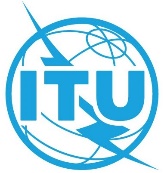 ПЛЕНАРНОЕ ЗАСЕДАНИЕДокумент 17-Rфевраль 2022 годаОригинал: английский16-я Исследовательская комиссия МСЭ-Т16-я Исследовательская комиссия МСЭ-ТКОДИРОВАНИЕ, СИСТЕМЫ И ПРИЛОЖЕНИЯ МУЛЬТИМЕДИАКОДИРОВАНИЕ, СИСТЕМЫ И ПРИЛОЖЕНИЯ МУЛЬТИМЕДИАОТЧЕТ ИК16 МСЭ-Т ВСЕМИРНОЙ АССАМБЛЕЕ ПО СТАНДАРТИЗАЦИИ
ЭЛЕКТРОСВЯЗИ (васэ-20): ЧАСТЬ I – общая информацияОТЧЕТ ИК16 МСЭ-Т ВСЕМИРНОЙ АССАМБЛЕЕ ПО СТАНДАРТИЗАЦИИ
ЭЛЕКТРОСВЯЗИ (васэ-20): ЧАСТЬ I – общая информацияРезюме:Для контактов:г-н Ноа Ло (Mr Noah Luo)
Председатель ИК16 МСЭ-T
КНРЭл. почта:	noah@huawei.comСобранияМесто и дата проведенияОтчетыИК/РГ 16Женева, 16–27 января 2017 г.COM16-R1 – R4ИК/РГ 16Макао, 16–27 октября 2017 г.COM16-R5 – R8РГ 2/16Женева, 16 февраля 2018 г.COM16-R9ИК/РГ 16Любляна, 09–20 июля 2018 г.COM16-R10 – R13РГ 1/16Женева, 26 октября 2018 г.COM16-R14ИК/РГ 16Женева, 19–29 марта 2019 г.COM16-R15 – R18РГ 2/16Женева, 14 июня 2019 г.COM16-R19ИК/РГ 16Женева, 07–17 октября 2019 г.COM16-R20 – R23ИК/РГ 16Женева, 22 июня – 03 июля 2020 г.COM16-R24 – R27ИК/РГ 16В электронном формате, 19–30 апреля 2021 г.COM16-R28 – R32РГ 2/16В электронном формате, 27 сентября 2021 г.COM16-R33 – R34ИК/РГ 16В электронном формате, 17–28 января 2022 г.COM16-R35 – R38ДатыМесто проведения/
принимающая сторонаВопрос(ы)Название мероприятия2017-01-19Женева26/16 [отчет]9-е собрание МГД-AVA2017-03-13Ренн, Франция27/16 [отчет]Собрание групп Докладчиков по Вопросу 27/16 МСЭ-Т2017-03-21Женева26/16 [отчет]10-е собрание МГД-AVA2017-03-31~04-07Австралия6/16 [отчет]Вопрос МСЭ-Т 6/16, JCT-VC и JVET2017-05-08~12Женева8/16 [отчет], 
13/16 [отчет], 
14/16 [отчет], 
26/16 [отчет], 
28/16 [отчет]Совместное собрание по Вопросам 8, 13, 14, 26, 28/162017-06-06~08Сиань, Китай21/16 [отчет]Собрание группы Докладчиков по Вопросу 21/16 (Сиань, провинция Шэньси, Китай)2017-07-14~21Турин, Италия6/16 [отчет]Вопрос МСЭ-Т 6/16 и JCT-VC2017-07-25Электронное собрание14/16 [отчет]Электронное собрание по Вопросу 14/162017-08-16Электронное собрание13/16 [отчет]Электронное собрание по Вопросу 13/162017-09-05Электронное собрание14/16 [отчет]Электронное собрание по Вопросу 14/162017-09-18Женева28/16 [отчет]Собрание Докладчика по Вопросу 28/162017-10-02Женева26/16 [отчет]11-е собрание МГД-AVA2018-01-18Электронное собрание28/16 [отчет]Вопрос 28/16 по H.MBI-BHQ2018-01-20~26Кванджу, Республика Корея6/16 [отчет]Вопрос МСЭ-Т 6/16, JCT-VC и JVET2018-02-09Женева28/16 [отчет]Собрание групп Докладчиков по Вопросу 28/16 МСЭ-Т2018-02-12~16Женева8/16 [отчет], 
13/16 [отчет], 
26/16 [отчет], 
28/16 [отчет]Совместное собрание по Вопросам 8, 13, 26, 28/162018-03-05~14Электронное собрание14/16 [отчет]1-е собрание по Вопросу 14/162018-03-27~29Шанхай, Китай21/16 [отчет]Собрание групп Докладчиков по Вопросу 21/16 МСЭ-Т2018-04-10~20Сан-Диего, Калифорния, США6/16 [отчет]Вопрос МСЭ-Т 6/16, JCT-VC и JVET2018-04-17Женева26/16 [отчет]12-е собрание МГД-AVA2018-04-19~27Электронное собрание8/16 [отчет]Собрание по Вопросу 8/16 2018-04-24Электронное собрание28/16 [отчет]Вопрос 28/16 по H.861.1 (ранее H.MBI-PF)2018-04-30Женева28/16 [отчет]Собрание групп Докладчиков по Вопросу 28/16 МСЭ-Т2018-05-21~25Электронное собрание14/16 [отчет]2-е собрание по Вопросу 14/162018-05-22Электронное собрание28/16 [отчет]1-е электронное собрание по F.SLD в рамках Вопроса 28/162018-06-11Электронное собрание28/16 [отчет]2-е электронное собрание по F.SLD в рамках Вопроса 28/162018-09-10~18Электронное собрание14/16 [отчет]Электронное собрание по Вопросу 14/162018-10-03~12Maкao, Китай6/16 [отчет]Вопрос МСЭ-Т 6/16, JCT-VC и JVET2018-10-16Женева26/16 [отчет]13-е собрание МГД-AVA2018-10-22~26Женева13/16 [отчет], 14/16 [отчет]Собрание Докладчиков по Вопросам 13, 14/162018-11-05~09Женева26/16 [отчет], 28/16 [отчет]Собрание Докладчиков по Вопросам 26/16 и 28/162018-11-19~21Сямынь, Китай21/16 [отчет]Собрание групп Докладчиков по Вопросу 21/16 МСЭ-Т2018-11-19~21Сямынь, Китай24/16 [отчет]Собрание групп Докладчиков по Вопросу 24/16 МСЭ-Т2018-12-05~07Сеул, Республика Корея8/16 [отчет]Собрание Докладчика по Вопросу 8/162019-01-07Электронное собрание28/16 [отчет]Электронное собрание по F.SLD в рамках Вопроса 28/162019-01-12~18Марракеш, Марокко6/16 [отчет]Вопрос МСЭ-Т 6/16, JCT-VC и JVET2019-02-15Женева28/16 [отчет]Собрание групп Докладчиков по Вопросу 28/16 МСЭ-Т2019-04-25Электронное собрание27/16 [отчет]Собрание групп Докладчиков по Вопросу 27/16 МСЭ-Т2019-05-06Электронное собрание28/16 [отчет]Электронное собрание по безопасному прослушиванию в рамках Вопроса 28/162019-05-15Электронное собрание13/16 [отчет]Электронное собрание по Вопросу 13/16 МСЭ-Т2019-06-06Женева26/16 [отчет]14-е собрание МГД-AVA2019-06-10~14Женева8/16 [отчет], 
26/16 [отчет], 
28/16 [отчет]Собрание Докладчиков по Вопросам 8, 26, 28/162019-07-03~12Гётеборг, Швеция6/16 [отчет]Вопрос МСЭ-Т 6/16, JCT-VC и JVET2019-07-09~10Чанчунь, Китай27/16 [отчет]Совместное собрание по Вопросу 27/16 и РГ8 ПК31/ТК22 ИСО (VDS)2019-07-16~18Нанкин, Китай5/16 [отчет], 
12/16 [отчет], 
13/16 [отчет], 
21/16 [отчет]Вопросы 5, 12, 13, 21/16 собрания Докладчиков2019-08-05~08Эдинбург, Соединенное Королевство24/16 [отчет]Собрание групп Докладчиков по Вопросу 24/16 МСЭ-Т2019-08-21Электронное собрание12/16 [отчет]Собрание по Вопросу 12/16 2019-09-04~05Электронное собрание8/16 [отчет]Собрание по Вопросу 8/16 2019-10-09Женева26/16 [отчет]15-е собрание МГД-AVA2019-10-22Электронное собрание27/16 [отчет]Собрание по Вопросу 27/16 и JVDS2019-11-05Электронное собрание27/16 [отчет]Собрание по Вопросу 27/16 и JVDS2019-12-10~11Женева27/16 [отчет]Собрание по Вопросу 27/16 и JVDS2019-12-18Электронное собрание12/16 [отчет]Собрание по Вопросу 12/16 2020-01-07~17Брюссель, Бельгия6/16 [отчет]Вопрос 6/16, JVET и JCT-VC2020-02-04Женева26/16 [отчет]16-е собрание МГД-AVA2020-02-17Женева28/16 [отчет]Собрание по безопасному прослушиванию в рамках Вопроса 28/162020-03-03~04Электронное собрание22/16 [отчет]Собрание по Вопросу 22/16 2020-03-09~10Женева27/16 [отчет]Собрание по Вопросу 27/16 и JVDS2020-03-23~27Электронное собрание21/16 [отчет]Собрание по Вопросу 21/16 2020-03-31~04-02Электронное собрание12/16 [отчет]Собрание по Вопросу 12/16 2020-04-01~02Электронное собрание24/16 [отчет]Собрание по Вопросу 24/16 2020-04-07~09Электронное собрание8/16 [отчет]Собрание по Вопросу 8/16 2020-04-15~24Электронное собрание6/16 [отчет]Вопрос 6/16, JVET и JCT-VC2020-04-27Электронное собрание28/16 [отчет]Собрание по безопасному прослушиванию в рамках Вопроса 28/162020-05-12Электронное собрание27/16 [отчет]Собрание по Вопросу 27/16 2020-05-18~21Электронное собрание26/16 [отчет]Собрание по Вопросу 26/16 2020-05-20~21Электронное собрание8/16 [отчет]Собрание по Вопросу 8/16 2020-05-27Электронное собрание13/16 [отчет]Собрание по Вопросу 13/16 2020-05-28~29Электронное собрание24/16 [отчет]Собрание по Вопросу 24/16 2020-06-05~10Электронное собрание28/16 [отчет]Собрание по безопасному прослушиванию в рамках Вопроса 28/162020-06-08Электронное собрание27/16 [отчет]Собрание Докладчика по Вопросу 27/16 2020-06-25Электронное собрание26/16 [отчет]17-е собрание МГД-AVA2020-09-09Электронное собрание13/16 [отчет]Собрание по Вопросу 13/16 2020-10-06~07Электронное собрание27/16 [отчет]JVDS и собрание по Вопросу 27/162020-10-07~16Электронное собрание6/16 [отчет]Вопрос 6/16 и JVET2020-10-13~14Электронное собрание28/16 [отчет]Собрание по безопасному прослушиванию в рамках Вопроса 28/162020-10-20Электронное собрание26/16 [отчет]18-е собрание МГД-AVA2020-11-17Электронное собрание27/16 [отчет]Собрание JVDS2020-11-23~24Электронное собрание28/16 [отчет]Вопрос 28/16 – Безопасные устройства прослушивания2020-11-25~26Электронное собрание26/16 [отчет]Собрание по Вопросу 26/16 2020-12-01~03Электронное собрание22/16 [отчет]Собрание по Вопросу 22/16 2020-12-14~16Электронное собрание23/16 [отчет]Собрание по Вопросу 23/16 2020-12-14~16Электронное собрание21/16 [отчет]Собрание по Вопросу 21/16 2020-12-14~16Электронное собрание5/16 [отчет]Собрание по Вопросу 5/16 2020-12-14~16Электронное собрание12/16 [отчет]Собрание по Вопросу 12/16 2021-01-06~15Электронное собрание6/16 [отчет]Вопрос 6/16 и JVET2021-01-26~28Электронное собрание22/16 [отчет]Собрание по Вопросу 22/16 2021-02-08~09Электронное собрание28/16 [отчет]Собрание по Вопросу 28/16 2021-02-16Электронное собрание24/16 [отчет]Собрание по Вопросу 24/16 2021-02-24Электронное собрание12/16 [отчет]Собрание по Вопросу 12/16 2021-03-04~05Электронное собрание27/16 [отчет]Совместный Вопрос 27/16 и РГ2 ОГ-VM 2021-03-10Электронное собрание28/16 [отчет]Собрание по Вопросу 28/16 2021-03-17Электронное собрание24/16 [отчет]Собрание по Вопросу 24/16 2021-04-09Электронное собрание26/16 [отчет]19-е собрание МГД-AVA2021-06-28~29Электронное собрание28/16 [отчет]СГД по Вопросу 28/16 "Электронное здравоохранение"2021-07-07~16Электронное собрание6/16 [отчет]Собрание по Вопросу 6/16 и JVET2021-08-17~19Электронное собрание12/16 [отчет]Собрание Докладчика по Вопросу 12/162021-08-18~19Электронное собрание23/16 [отчет]Собрание Докладчика по Вопросу 23/162021-09-02~03Электронное собрание27/16 [отчет]Собрание Докладчика по Вопросу 27/162021-09-15~16Электронное собрание28/16 [отчет]Собрание по Вопросу 28/16 2021-09-22~24Электронное собрание21/16 [отчет]Собрание по Вопросу 21/16 2021-09-22~24Электронное собрание13/16 [отчет]Собрание по Вопросу 13/16 2021-09-22Электронное собрание26/16 [отчет]Совместное собрание по Вопросам 11/9 и 26/162021-09-23~24Электронное собрание27/16 [отчет]Собрание Докладчика по Вопросу 27/162021-09-23Электронное собрание26/16 [отчет]20-е собрание МГД-AVA2021-10-06~15Электронное собрание6/16 [отчет]Собрание по Вопросу 6/16 и JVET2021-10-13~15Электронное собрание8/16 [отчет]Собрание по Вопросу 8/16 2021-10-27~29Электронное собрание5/16 [отчет]Собрание по Вопросу 5/16 2021-11-16Электронное собрание26/16 [отчет]21-е собрание МГД-AVA2021-11-17~18Электронное собрание12/16 [отчет]Собрание Докладчика по Вопросу 12/162021-11-23Электронное собрание24/16 [отчет]Собрание по Вопросу 24/16 2021-12-07~08Электронное собрание28/16 [отчет]Собрание по Вопросу 28/16 2021-12-14Электронное собрание24/16 [отчет]Собрание по Вопросу 24/16 2021-12-16~17Электронное собрание13/16 [отчет]Собрание по Вопросу 13/16 2022-01-12~21Электронное собрание6/16Собрание по Вопросу 6/16 и JVET2022-02-01Электронное собрание26/16 [отчет]22-е собрание МГД-AVAОбозначениеВопросы для исследованияНазвание Рабочей группыПредседатель и заместители ПредседателяРГ 1/1611, 12, 13, 14*, 21/16Доставка мультимедийного контентаг-н Сон Хо Чён (Сопредседатель)
г-н Марсело Морено (Сопредседатель)РГ 2/1622, 23, 24, 26, 27, 28/16Электронные услуги мультимедиаг-н Мохаммад Эль-Мегарбель (Сопредседатель)
г-н Хидэки Ямамото (Сопредседатель)РГ 3/165, 6, 7*, 8/16Медиакодирование и среда с эффектом присутствияг-н Пол Ковердейл (Председатель до сентября 2020 г.)
г-н Хидео Иманака (Сопредседатель с апреля 2021 г.)
г-жа Юань Чжан (Сопредседатель с апреля 2021 г.)*	ПРИМЕЧАНИЕ. – В результате реализации плана экстренных мероприятий для реагирования на пандемию COVID-19 18 января 2021 года Вопрос 7/16 был объединен с Вопросом 6/16, а Вопрос 14/16 – с Вопросом 13/16 (см. TSAG-R20).**	ПРИМЕЧАНИЕ. – Вопрос 1/16 и группа по метавселенной (CG-Metaverse), работающая по переписке, были распределены пленарному заседанию ИК16. *	ПРИМЕЧАНИЕ. – В результате реализации плана экстренных мероприятий для реагирования на пандемию COVID-19 18 января 2021 года Вопрос 7/16 был объединен с Вопросом 6/16, а Вопрос 14/16 – с Вопросом 13/16 (см. TSAG-R20).**	ПРИМЕЧАНИЕ. – Вопрос 1/16 и группа по метавселенной (CG-Metaverse), работающая по переписке, были распределены пленарному заседанию ИК16. *	ПРИМЕЧАНИЕ. – В результате реализации плана экстренных мероприятий для реагирования на пандемию COVID-19 18 января 2021 года Вопрос 7/16 был объединен с Вопросом 6/16, а Вопрос 14/16 – с Вопросом 13/16 (см. TSAG-R20).**	ПРИМЕЧАНИЕ. – Вопрос 1/16 и группа по метавселенной (CG-Metaverse), работающая по переписке, были распределены пленарному заседанию ИК16. *	ПРИМЕЧАНИЕ. – В результате реализации плана экстренных мероприятий для реагирования на пандемию COVID-19 18 января 2021 года Вопрос 7/16 был объединен с Вопросом 6/16, а Вопрос 14/16 – с Вопросом 13/16 (см. TSAG-R20).**	ПРИМЕЧАНИЕ. – Вопрос 1/16 и группа по метавселенной (CG-Metaverse), работающая по переписке, были распределены пленарному заседанию ИК16. Название группыСопредседателиЗаместители ПредседателяМГД-AVA (Межсекторальная группа Докладчика МСЭ по доступности аудиовизуальных средств массовой информации)ИК6 МСЭ-R: Дэвид Вуд (ЕРС; до октября 2020 г.), Энди Квестед (ЕРС; с апреля 2021 г.), 
ИК8 МСЭ-T: Амаль Пунчихева (АТРС, Малайзия, до мая 2017 г.); 
Прадипта Бисвас (Индийский научный институт, Индия; с ноября 2018 г.) и
ИК16 МСЭ-Т: Масахито Кавамори (Университет Кэйо, Япония)–МГД-IBB (Межсекторальная группа Докладчика МСЭ по интегрированным вещательным широкополосным системам)ИК6 МСЭ-R: г-жа Ана Элиза Ф. Силва (Бразилия)
ИК9 МСЭ-Т: г-н Сатоси Миядзи (Япония) и 
ИК16 МСЭ-Т: г-н Марсело Морено (Бразилия)–ОГ-AI4AD (Оперативная группа по искусственному интеллекту для автономного и ассистированного вождения)Брин Балькомб (Министерство цифровых технологий, культуры, средств массовой информации и спорта, Соединенное Королевство)–ОГ-AI4H (Оперативная группа МСЭ-T по искусственному интеллекту для здравоохранения)Томас Виганд (Институт общества Фраунгофера им. Генриха Герца, Германия)Стивен Ибараки (ACM и REDDS Capital, США); Рамеш Кришнамурти (ВОЗ); Наоми Ли (The Lancet, СК); Самир Пуджари (ВОЗ); Манджула Сингх (Индийский совет медицинских исследований, Индия); Шань Сюй (CAICT, Китай)ОГ-VM (Оперативная группа МСЭ-Т по мультимедиа в автотранспортных средствах)Цзюнь (Гарри) Ли (TIAA, Китайская Народная Республика)Гаэль Мартен-Коше (InterDigital Canada, Ltee, Канада)CG-Metaverse (Работающая по переписке группа ИК16 по метавселенной)Син Гак Кан (ETRI, Республика Корея); 
Кэпэн Ли (Tencent, Китай), соорганизаторы–ВопросыНазвание ВопросаРГДокладчик1/16Координация в области мультимедиаПЛЕНг-жа Сарра Реби (Тунис; Докладчик с апреля 2021 г.);
г-н Пол Ковердейл (Huawei Technologies, Китай; временный Докладчик с июля 2018 г. по апрель 2021 г.); 
г-н Хусан Исаев (Узбекистан; Докладчик с января 2017 г. по октябрь 2019 г.)6/16Кодирование видеосигналов3/16г-н Гари Салливан (Microsoft, США; Докладчик)
г-н Томас Виганд, (Институт общества Фраунгофера им. Генриха Герца, Германия; Содокладчик);
г-жа Джилл Бойс (Корпорация Intel, США; Содокладчик с января 2017 г. по январь 2022 г.);
г-жа Юй Е (Alibaba, Китай; с января 2022 г.)7/16Кодирование речи/звука, модемы для передачи по телефонным каналам, факсимильные оконечные устройства и обработка сигналов на базе сети3/16г-н Пол Ковердейл (Huawei Technologies, Китай; Докладчик)8/16Системы и услуги иммерсивной трансляции событий в режиме реального времени3/16г-н Хидео Иманака (NTT, Япония; Докладчик)
г-н Хверим Чхве (KT, Республика Корея); Содокладчик)11/16Мультимедийные системы, оконечные устройства, шлюзы и многоадресная передача данных1/16г-н Патрик Люти (Швейцария; Докладчик)13/16Платформы мультимедийных приложений и оконечные системы для IPTV1/16г-н Марсело Морено (UFJF, Бразилия; Докладчик)
г-н Чуанян Мяо (ZTE, Китай; Содокладчик)14/16Системы и услуги цифровых информационных экранов1/16г-н Казунори Таникава (NEC, Япония; Докладчик)
г-н Син Гак КАН (ETRI, Корея (Республика); Содокладчик)21/16Мультимедийные структуры, приложения и услуги1/16г-жа Лян Ван (ZTE, Китай; Докладчик с 17 октября 2019 г.)
г-н Сяоян Е (ZTE, Китай; Докладчик с 29 марта по 17 октября 2019 г.)
г-н Кай Вэй (CAICT, Китай; Докладчик с 27 января 2017 г. по 29 марта 2019 г.)
г-жа Ницзиннань Чжан (China Unicom, Китай; Содокладчик с 3 июля 2020 г.)
г-н Сяоян Е (ZTE, Китай; Содокладчик)24/16Вопросы, касающиеся человеческого фактора, для повышения качества жизни с помощью международной электросвязи2/16г-жа Миран Чхве (ETRI, Республика Корея; Докладчик)
ѓ-н Флорис Ван Нес (ErgoNes, Нидерланды; Содокладчик до марта 2019 г.)26/16Возможность обеспечения доступа к мультимедийным системам и услугам2/16г-н Масахито Кавамори (Университет Кэйо, Япония; Докладчик)
г-н Мохаммад Эль-Мегарбель (NTRA, Египет; Содокладчик)27/16Платформа автомобильного шлюза для услуг и приложений электросвязи/ИТС2/16г-н Фернанду Масами Мацубара (Mitsubishi Electric, Япония; Докладчик)28/16Мультимедийная основа для приложений в области электронного здравоохранения2/16г-н Масахито Кавамори (Университет Кэйо, Япония; Докладчик)ВопросыНазвание ВопросаРГДокладчик5/16Мультимедийные приложения с искусственным интеллектом3/16г-н Юньтао Ван (CAICT, Китай; Докладчик)12/16Системы и услуги наблюдения1/16г-н Юань Чжан (China Telecom, Китай; Докладчик)
г-н Хайтао Чжан (Пекинский университет почты и электросвязи, Китай; Содокладчик)22/16Технологии распределенного реестра и электронные услуги2/16г-н Кай Вэй (CAICT, Китай; Докладчик)
г-н Жуйфэн (Виктор) Ху (Huawei Technologies, Китай; Содокладчик с марта 2019 г. по январь 2022 г.)
г-жа Сузана Мараньян Морену (BNDES, Бразилия; Содокладчик с октября 2019 г. по январь 2022 г.)23/16Системы и услуги, связанные с цифровой культурой2/16г-н Хун (Норман) Чэнь (BUPT, Китай; Докладчик)
г-н Шичжун Сюй
(Университет радиоэлектроники и техники, Китай; Содокладчик)ВопросНазвание ВопросаДокладчикРезультаты7/16Кодирование речи/звука, модемы для передачи по телефонным каналам, факсимильные оконечные устройства и обработка сигналов на базе сетиГ-н Пол Ковердейл (Huawei Technologies, Китай)Рекомендации: G.722.2 Приложение C, G.722.2 Приложение D и G.722.2 Приложение C (2017 г.) Испр. 1Руководство пользователя: G.729 (2012)-IG14/16Системы и услуги цифровых информационных экрановГ-н Таникава Казунори (NEC; Докладчик); г-н Кан Син Гак (ETRI; Содокладчик)Рекомендации: H.782, H.782 (V2), H.783, H.783 (V2), H.784 и H.785.1.Технический документ: HSTP.DS-GlossВопросНазвание ВопросаРГДокладчик1/16Координация в области мультимедиа и цифровых услугПЛЕНг-жа Сарра Реби (Тунис; Докладчик)5/16Мультимедийные приложения с искусственным интеллектом3/16г-н Юньтао Ван (CAICT, Китай; Докладчик)г-н Юйвэй Ван (Институт вычислительной технологии, Китай; Содокладчик)6/16Кодирование видеоизображения, звука и сигналов3/16г-н Гари Салливан (Microsoft, США; Докладчик)г-н Томас Виганд (Институт общества Фраунгофера им. Генриха Герца, Германия; Содокладчик)г-жа Джилл Бойс (Корпорация Intel, США; Содокладчик с января 2017 г. по январь 2022 г.)г-жа Ян Е (Alibaba, Китай; Содокладчик с 28 января 2022 г.)8/16Системы и услуги иммерсивной трансляции событий в режиме реального времени3/16г-н Хидео Иманака (NTT, Япония; Докладчик)г-н Хверим Чхве (KT, Республика Корея; Содокладчик)11/16Мультимедийные системы, оконечные устройства, шлюзы и многоадресная передача данных1/16г-н Патрик Люти (Швейцария; Докладчик)12/16Интеллектуальные системы и услуги технического зрения1/16г-жа Юань Чжан (China Telecom, Китай; Докладчик)г-н Хайтао Чжан (BUPT, Китай; Содокладчик)13/16Доставка контента, платформы мультимедийных приложений и оконечные системы для услуг IP телевидения, включая цифровые информационные экраны1/16г-н Марсело Морено (UFJF, Бразилия; Докладчик)г-н Чуанян Мяо (ZTE, Китай; Содокладчик)21/16Мультимедийные структуры, приложения и услуги1/16г-жа Лян Ван (ZTE, Китай; Докладчик)г-жа Ницзиннань Чжан (China Unicom, Китай; Содокладчик)22/16Мультимедийные аспекты технологий распределенного реестра и электронных услуг2/16г-н Кай Вэй (CAICT, Китай; Докладчик)г-н Жуйфэн (Виктор) Ху (Victor) Hu (Huawei Technologies, Китай; Содокладчик с марта 2019 г. по январь 2022 г.)г-жа Сузана Мараньян Морену (BNDES, Бразилия; Содокладчик с октября 2019 г. по январь 2022 г.)г-жа Лянлян Чжан (Huawei Technologies, Китай; Содокладчик с января 2022 г.)23/16Системы и услуги, связанные с цифровой культурой2/16г-н Хун (Норман) Чэнь (BUPT, Китай; Докладчик)г-н Шичжун Сюй (Университет радиоэлектроники и техники, Китай; Содокладчик)24/16Человеческие факторы в интеллектуальных пользовательских интерфейсах и услугах2/16г-жа Миран Чхве (ETRI, Республика Корея; Докладчик)26/16Возможность обеспечения доступа к мультимедийным системам и услугам2/16г-н Масахито Кавамори (Университет Кэйо, Япония; Докладчик)г-н Мохаммад Эль-Мегарбель (NTRA, Египет; Содокладчик)27/16Мультимедийная связь, системы, сети и приложения для транспортных средств2/16г-н Фернанду Масами Мацубара (Mitsubishi Electric, Япония; Докладчик)г-н Хонки Чха (ETRI, Республика Корея; Содокладчик)28/16Мультимедийная основа для приложений в области цифрового здравоохранения2/16г-н Масахито Кавамори (Университет Кэйо, Япония; Докладчик)РекомендацияУтверж-дениеСтатусТПУ/
АПУНазваниеF.735.12020-08-13ДействующаяАПУТребования к камере с программируемыми параметрамиF.735.22021-06-13ДействующаяАПУАрхитектура и протоколы для камер с программируемыми параметрамиF.740.12019-11-29ДействующаяАПУТребования к службе информации об объектах в музеяхF.740.22021-06-13ДействующаяАПУТребования и эталонная структура цифрового представления культурных реликвий и произведений искусства с использованием дополненной реальностиF.743 (V2)2019-11-29ДействующаяАПУТребования к услуге видеонаблюдения и описание услуги видеонаблюденияF.743.102019-11-29ДействующаяАПУТребования к сетям доставки контента с поддержкой мобильных периферийных вычисленийF.743.112020-08-13ДействующаяАПУТребования к видеонаблюдению с использованием мобильных устройств наблюдения за объектомF.743.122021-06-13ДействующаяАПУТребования к периферийным вычислениям при видеонаблюденииF.743.202020-08-13ДействующаяАПУСистема оценки инфраструктуры больших данныхF.743.212020-08-13ДействующаяАПУСтруктура управления информационными ресурсамиF.743.42017-03-01ДействующаяАПУФункциональные требования к виртуальным сетям доставки контентаF.743.52018-08-29ДействующаяАПУСтруктура и интерфейсы сети доставки мультимедийного контентаF.743.62018-08-29ДействующаяАПУТребования к услугам для сетей последующих поколений, осуществляющих доставку контентаF.743.72019-05-14ДействующаяАПУТребования к услугам визуального наблюдения, усовершенствованным с использованием больших данныхF.743.82019-05-14ДействующаяАПУТребования к платформе облачных вычислений, поддерживающей систему визуального наблюденияF.743.92019-05-14ДействующаяАПУСценарии использования сети доставки мультимедийного контента и требования к нейF.746.102020-08-13ДействующаяАПУАрхитектура системы обработки спонтанных диалогов для изучения языковF.746.112020-08-13ДействующаяАПУИнтерфейсы для интеллектуальной вопросно-ответной системыF.746.42017-03-01ДействующаяАПУТребования к развертыванию ориентированных на информацию сетейF.746.52017-12-14ДействующаяАПУОснова для системы изучения языков на базе речевых технологий и технологий обработки естественных языков (NLP)F.746.62017-12-14ДействующаяАПУТребования к услуге преобразования имени в информационно-ориентированных сетяхF.746.72018-08-29ДействующаяАПУМетаданные для интеллектуальной вопросно-ответной услугиF.746.82018-08-29ДействующаяАПУТребования к единому мониторингу состояния сетей и услугF.746.92019-05-14ДействующаяАПУТребования к используемой в помещении диалоговой роботизированной системе и ее архитектураF.747.102022-01-17ДействующаяТПУТребования к системам распределенного реестра для услуг, использующих защищенный человеческий факторF.747.92017-03-01ДействующаяАПУТребования к услугам управления потреблением энергииF.748.112020-08-13ДействующаяАПУСистема показателей и методы оценки для рейтингового тестирования процессора глубокой нейронной сетиF.748.122021-06-13ДействующаяАПУМетодика оценки структуры программного обеспечения глубокого обученияF.748.132021-06-13ДействующаяАПУТехническая основа общей системы машинного обученияF.749.102019-05-14ДействующаяАПУТребования к услугам связи гражданского беспилотного летательного аппаратаF.749.112019-11-29ДействующаяАПУТребования к мобильным периферийным вычислениям с использованием гражданских беспилотных летательных аппаратовF.749.122020-08-13ДействующаяАПУСтруктура приложения связи для гражданского беспилотного летательного аппаратаF.749.132021-06-13ДействующаяАПУСтруктура и требования для управления полетами гражданских беспилотных летательных аппаратов с применением искусственного интеллектаF.749.142021-06-13ДействующаяАПУТребования по координации для гражданских беспилотных летательных аппаратовF.749.22017-03-01ДействующаяАПУТребования к услугам для платформ шлюза автотранспортного средстваF.749.32020-08-13ДействующаяАПУСценарии использования и требования для мультимедийных сетей в транспортных средствахF.749.42021-06-13ДействующаяАПУСценарии использования и требования для поддерживающих мультимедийную связь автомобильных систем с применением искусственного интеллектаF.749.52021-10-29ДействующаяАПУУслуга домена автотранспортного средства – Общая информация и определение вариантов использованияF.751.02020-08-13ДействующаяАПУТребования к системам распределенного реестраF.751.12020-08-13ДействующаяАПУКритерии оценки технологий распределенного реестраF.751.22020-08-13ДействующаяАПУЭталонная модель технологии распределенного реестраF.780.12018-10-14ДействующаяАПУСтруктура систем телемедицины, в которых используется формирование изображений сверхвысокой четкостиF.7912018-08-29ДействующаяАПУТермины и определения в области доступностиF.921 (V1)2017-03-01ЗамененаАПУАудиоориентированная система сетевой навигации для лиц с нарушениями зренияF.921 (V2)2018-08-29ДействующаяАПУАудио-ориентированная система сетевой навигации в здании или вне здания для лиц с нарушениями зренияF.9222020-08-13ДействующаяАПУТребования к системам информационного обслуживания для лиц с нарушениями зренияF.9302018-03-29ДействующаяАПУМультимедийные услуги электросвязи по ретрансляцииG.722.2 Приложение C2017-12-14ДействующаяАПУС-код с фиксированной запятойG.722.2 Приложение C (2017 г.) Испр. 12018-08-29ДействующаяАПУПоправки к таблице C.5G.722.2 Приложение D2017-12-14ДействующаяАПУЦифровые тестовые последовательностиH.222.0 (2014 г.) Попр. 3 Испр. 12017-03-01ЗамененаАПУИсправление синтаксиса для дескриптора green_extension_descriptorH.222.0 (2014 г.) Попр. 72017-03-01ЗамененаАПУВиртуальная сегментацияH.222.0 (2014 г.) Попр. 82017-03-01ЗамененаАПУСигнализация видеоконтента HDR и WCG в системах MPEG-2H.222.0 (2014 г.) Испр. 22017-03-01ЗамененаАПУРазмеры буфера STD для HEVC и различные редакционные поправкиH.222.0 (2017 г.)2017-03-01ЗамененаАПУИнформационная технология – Общее кодирование подвижных изображений и соответствующей аудиоинформации: СистемыH.222.0 (2017 г.) Попр. 12017-12-14ЗамененаАПУПоддержка сверхмалой задержки и разрешения 4k и выше для транспортирования видео JPEG 2000H.222.0 (2018 г.)2018-08-29ЗамененаАПУИнформационная технология – Общее кодирование подвижных изображений и соответствующей аудиоинформации: СистемыH.222.0 (2018 г.) Попр. 12019-11-29ЗамененаАПУПеренос данных JPEG XS в транспортном потоке MPEG-2H.222.0 (2018 г.) Испр. 12019-11-29ЗамененаАПУИсправление значения stream_typeH.222.0 (2021 г.)2021-06-13ДействующаяАПУИнформационная технология – Общее кодирование подвижных изображений и соответствующей аудиоинформации: СистемыH.2302019-05-14ДействующаяАПУСигналы управления и индикации кадровой синхронизации для аудиовизуальных системH.2432019-05-14ДействующаяАПУПроцедуры для установления связи между тремя и более аудиовизуальными оконечными устройствами с использованием цифровых каналов со скоростями до 1920 кбит/сH.248.772017-12-14ДействующаяАПУПротокол управления шлюзом: пакет и процедуры для протокола защищенной передачи данных в режиме реального времени (SRTP)H.264 (V12)2017-04-13ЗамененаАПУУсовершенствованное кодирование изображений для общих аудиовизуальных услугH.264 (V13)2019-06-13ЗамененаАПУУсовершенствованное кодирование изображений для общих аудиовизуальных услугH.264 (V14)2021-08-22ДействующаяАПУУсовершенствованное кодирование изображений для общих аудиовизуальных услугH.265 (V4)2016-12-22ЗамененаАПУВысокоэффективное кодирование видеоизображенийH.265 (V5)2018-02-13ЗамененаАПУВысокоэффективное кодирование видеоизображенийH.265 (V6)2019-06-29ЗамененаАПУВысокоэффективное кодирование видеоизображенийH.265 (V7)2019-11-29ЗамененаАПУВысокоэффективное кодирование видеоизображенийH.265 (V8)2021-08-22ДействующаяАПУВысокоэффективное кодирование видеоизображенийH.265.1 (V1)2018-10-14ДействующаяАПУСпецификация соответствия для высокоэффективного кодирования видеоизображений по Рекомендации МСЭ-Т H.265H.265.2 (V3)2016-12-22ДействующаяАПУЭталонное программное обеспечение для высокоэффективного кодирования видеоизображений по Рекомендации МСЭ-Т H.265H.2662020-08-29ДействующаяАПУУниверсальное кодирование видеосигналаH.2732016-12-22ЗамененаАПУНе зависящие от метода кодирования кодовые точки для идентификации типа видеосигналаH.273 (V2)2021-07-14ДействующаяАПУНе зависящие от метода кодирования кодовые точки для идентификации типа видеосигналаH.2742020-08-29ДействующаяАПУУниверсальные сообщения, содержащие дополнительную расширенную информацию, для кодированных видеопотоковH.430.12018-08-29ДействующаяАПУТребования к услугам иммерсивной трансляции событий в режиме реального времени (ILE)H.430.22018-08-29ДействующаяАПУАрхитектурная основа услуг иммерсивной трансляции событий в режиме реального времени (ILE)H.430.32018-08-29ДействующаяАПУСценарии услуг иммерсивной трансляции событий в режиме реального времени (ILE)H.430.42019-11-29ДействующаяАПУКонфигурация услуг, протоколы транспортирования медиаданных, информация сигнализации транспортирования медиаданных MPEG для систем иммерсивной трансляции событий в режиме реального времени (ILE)H.430.52020-08-13ДействующаяАПУЭталонные модели среды представления иммерсивной трансляции событий в режиме реального времени (ILE)H.5502017-12-14ДействующаяАПУАрхитектура и функциональные объекты платформ автомобильного шлюзаH.5512022-01-28ДействующаяТПУАрхитектура мультимедийных систем для транспортных средствH.5602017-12-14ДействующаяАПУИнтерфейс связи между внешними приложениями и платформой автомобильного шлюзаH.6252017-03-01ДействующаяАПУАрхитектура для услуг преобразования речи в речь на базе сетейH.626 (V2)2019-11-29ДействующаяАПУТребования к архитектуре системы видеонаблюденияH.626.22017-12-14ДействующаяАПУАрхитектура облачного хранения при визуальном наблюденииH.626.32018-08-29ДействующаяАПУАрхитектура взаимодействия систем визуального наблюденияH.626.42018-08-29ДействующаяАПУАрхитектура системы визуального наблюдения на основе связи пункта с пунктомH.626.52019-05-14ДействующаяАПУАрхитектура интеллектуальных систем визуального наблюденияH.6272020-08-13ДействующаяАПУСигнализация и протоколы для системы видеонаблюденияH.627.12017-03-01ДействующаяАПУПротоколы для мобильного визуального наблюденияH.629.12019-11-29ДействующаяАПУСценарии, структура и метаданные для системы отображения оцифрованных изображений художественных произведенийH.643.12019-05-14ДействующаяАПУАрхитектура развертывания сети, ориентированной на информациюH.644.12019-05-14ДействующаяАПУФункциональная архитектура виртуальных сетей доставки контентаH.644.22019-11-29ДействующаяАПУВиртуальная сеть доставки контента: Виртуализация сетиH.644.32020-08-13ДействующаяАПУФункциональная архитектура сетей доставки мультимедийного контентаH.644.42021-06-13ДействующаяАПУАрхитектура сетей доставки контента, поддерживающих периферийные вычисления с мобильным/множественным доступомH.702 (2015 г.) Испр. 12017-03-01ЗамененаАПУРазличные поправки и поясненияH.702 (2020 г.)2020-08-13ДействующаяАПУПрофили доступности для систем IPTVH.7042020-08-13ДействующаяАПУУсовершенствованная структура пользовательского интерфейса оконечных устройств IPTV – Интерфейс управления жестикуляциейH.7242017-12-14ДействующаяАПУОконечное устройство IPTV: модель нескольких устройств с поддержкой взаимодействияH.7532019-11-29ДействующаяАПУМетаданные на основе сцены для услуг IPTVH.753 (2019 г.) Испр. 12021-06-13ДействующаяАПУМетаданные на основе сцены для услуг IPTV: исправление определения и сокращения термина "сцена по запросу"H.763.22017-03-01ДействующаяАПУМасштабируемая векторная графика для услуг IPTVH.763.32017-12-14ДействующаяАПУHTML для услуг IPTVH.764 (V2)2019-11-29ДействующаяАПУУсовершенствованный язык сценария услуг IPTVH.7662018-08-29ДействующаяАПУLua для услуг IPTVH.782 (V1)2017-12-14ЗамененаАПУЦифровой информационный экран: метаданныеH.782 (V2)2018-11-29ДействующаяАПУЦифровой информационный экран: метаданныеH.783 (V1)2018-08-29ЗамененаАПУЦифровой информационный экран: услуги измерения аудиторииH.783 (V2)2019-05-14ДействующаяАПУЦифровой информационный экран: услуги измерения аудиторииH.7842018-11-29ДействующаяАПУЦифровой информационный экран: интерфейс управления устройства отображенияH.785.12018-08-29ДействующаяАПУЦифровой информационный экран: Требования к услугам и эталонная модель информационных услуг в общественных местах, предоставляемых через функционально совместимую платформу услугH.810 (V4)2017-11-29ЗамененаАПУРуководящие указания по планированию функциональной совместимости для подключенных систем персонального медицинского обслуживания: ВведениеH.810 (V5)2019-11-29ДействующаяАПУРуководящие указания по планированию функциональной совместимости для подключенных систем персонального медицинского обслуживания: ВведениеH.8112017-11-29ДействующаяАПУРуководящие указания по планированию функциональной совместимости для систем персонального медицинского обслуживания: интерфейс персональных медицинских устройствH.8122017-11-29ДействующаяАПУРуководящие указания по планированию функциональной совместимости для систем персонального медицинского обслуживания: интерфейс услуг: общий сертифицированный класс возможностейH.812.12017-11-29ДействующаяАПУРуководящие указания по планированию функциональной совместимости для систем персонального медицинского обслуживания: интерфейс услуг: сертифицированный класс возможностей загрузки результатов наблюденийH.812.22017-11-29ДействующаяАПУРуководящие указания по планированию функциональной совместимости для систем персонального медицинского обслуживания: интерфейс услуг: вопросникиH.812.32017-11-29ДействующаяАПУРуководящие указания по планированию функциональной совместимости для подключенных систем персонального медицинского обслуживания: Интерфейс услуг: Возможность обмена возможностямиH.812.42017-11-29ДействующаяАПУРуководящие указания по планированию функциональной совместимости для систем персонального медицинского обслуживания: интерфейс услуг: возможность поддержки аутентифицированного постоянного сеансаH.813 (V3)2017-11-29ЗамененаАПУРуководящие указания по планированию функциональной совместимости для систем персонального медицинского обслуживания: интерфейс информационной системы здравоохранения (HIS)H.813 (V4)2019-11-29ДействующаяАПУРуководящие указания по планированию функциональной совместимости для систем персонального медицинского обслуживания: интерфейс информационной системы здравоохранения (HIS)H.8202018-08-29ДействующаяАПУСоответствие системы персонального медицинского обслуживания Рекомендации МСЭ-T H.810: План тестирования для оценки соответствияH.8212017-04-13ДействующаяАПУСоответствие системы персонального медицинского обслуживания Рекомендации МСЭ-T H.810: Интерфейс системы медико-санитарной документацииH.830.12017-04-13ДействующаяАПУСоответствие системы персонального медицинского обслуживания Рекомендации МСЭ-T H.810: Интерфейс услуг. Часть 1: Функциональная совместимость веб-услуг: Услуга "Здоровье и физическая форма": ОтправительH.830.22017-04-13ДействующаяАПУСоответствие системы персонального медицинского обслуживания Рекомендации МСЭ-T H.810: Интерфейс услуг. Часть 2: Функциональная совместимость веб-услуг: Услуга "Здоровье и физическая форма": ПолучательH.830.32017-04-13ДействующаяАПУСоответствие системы персонального медицинского обслуживания Рекомендации МСЭ-T H.810: Интерфейс услуг. Часть 3: SOAP/ATNA: Услуга "Здоровье и физическая форма": ОтправительH.830.42017-04-13ДействующаяАПУСоответствие системы персонального медицинского обслуживания Рекомендации МСЭ-T H.810: Интерфейс услуг. Часть 4: SOAP/ATNA: Услуга "Здоровье и физическая форма": ПолучательH.830.52017-04-13ДействующаяАПУСоответствие персональной медицинской системы Рекомендации МСЭ-T H.810: Интерфейс услуг. Часть 5: Сообщения PCD-01 HL7: Отправитель услуги "Здоровье и физическая форма"H.830.5 (2017 г.) Испр. 12017-11-29ДействующаяАПУСогласование с CDG2016 (Iris) H.830.62017-04-13ДействующаяАПУСоответствие персональной медицинской системы Рекомендации МСЭ-T H.810: Интерфейс услуг. Часть 6: Сообщения PCD-01 HL7: Получатель услуги "Здоровье и физическая форма"H.830.6 (2017 г.) Испр. 12017-11-29ДействующаяАПУСогласование с CDG2016 (Iris)H.830.72017-04-13ДействующаяАПУСоответствие системы персонального медицинского обслуживания Рекомендации МСЭ-T H.810: Интерфейс услуг. Часть 7: Управление выдачей разрешений: Услуга "Здоровье и физическая форма": ОтправительH.830.82017-04-13ДействующаяАПУСоответствие системы персонального медицинского обслуживания Рекомендации МСЭ-T H.810: Интерфейс услуг. Часть 8: Управление выдачей разрешений: Услуга "Здоровье и физическая форма": ПолучательH.830.92017-04-13ДействующаяАПУСоответствие системы персонального медицинского обслуживания Рекомендации МСЭ-T H.810: Интерфейс услуг. Часть 9: Загрузка результатов наблюдений в формате hData: Услуга "Здоровье и физическая форма": ОтправительH.830.102017-04-13ДействующаяАПУСоответствие системы персонального медицинского обслуживания Рекомендации МСЭ-T H.810: Интерфейс услуг. Часть 10: Загрузка результатов наблюдений в формате hData: Услуга "Здоровье и физическая форма": ПолучательH.830.112017-04-13ДействующаяАПУСоответствие системы персонального медицинского обслуживания Рекомендации МСЭ-T H.810: Интерфейс услуг. Часть 11: Вопросники: Услуга "Здоровье и физическая форма": ОтправительH.830.122017-04-13ДействующаяАПУСоответствие системы персонального медицинского обслуживания Рекомендации МСЭ-T H.810: Интерфейс услуг. Часть 12: Вопросники: Услуга "Здоровье и физическая форма": ПолучательH.830.132018-08-29ДействующаяАПУСоответствие системы персонального медицинского обслуживания Рекомендации МСЭ-T H.810: Интерфейс услуг. Часть 13: Обмен возможностями: Услуга "Здоровье и физическая форма": ОтправительH.830.142018-08-29ДействующаяАПУСоответствие системы персонального медицинского обслуживания Рекомендации МСЭ-T H.810: Интерфейс услуг. Часть 14: Обмен возможностями: Услуга "Здоровье и физическая форма": ПолучательH.830.15 (V1)2018-08-29ЗамененаАПУСоответствие системы персонального медицинского обслуживания Рекомендации МСЭ-T H.810: Интерфейс услуг. Часть 15: Загрузка результатов наблюдений в стандарте FHIR: Услуга "Здоровье и физическая форма": ОтправительH.830.15 (V2)2019-11-29ДействующаяАПУСоответствие системы персонального медицинского обслуживания Рекомендации МСЭ-T H.810: Интерфейс услуг. Часть 15: Загрузка результатов наблюдений в стандарте FHIR: Услуга "Здоровье и физическая форма": ОтправительH.830.16 (V1)2018-08-29ЗамененаАПУСоответствие системы персонального медицинского обслуживания Рекомендации МСЭ-T H.810: Интерфейс услуг. Часть 16: Загрузка результатов наблюдений в стандарте FHIR: Услуга "Здоровье и физическая форма": Получатель H.830.16 (V2)2019-10-17ДействующаяДогово-ренностьСоответствие системы персонального медицинского обслуживания Рекомендации МСЭ-T H.810: Интерфейс услуг. Часть 16: Загрузка результатов наблюдений в стандарте FHIR: Услуга "Здоровье и физическая форма": Получатель H.830.172021-06-13ДействующаяАПУСоответствие системы персонального медицинского обслуживания Рекомендации МСЭ-T H.810. Интерфейс услуг. Часть 17: Загрузка результатов наблюдений персональных медицинских услуг (POU): ОтправительH.830.182021-06-13ДействующаяАПУСоответствие системы персонального медицинского обслуживания Рекомендации МСЭ-T H.810. Интерфейс услуг. Часть 18: Загрузка результатов наблюдений персональных медицинских услуг (POU): ПолучательH.8402017-04-13ДействующаяАПУСоответствие системы персонального медицинского обслуживания Рекомендации МСЭ-T H.810: Интерфейс персональных медицинских устройств: USB-хостH.841 (V3)2017-04-13ЗамененаАПУСоответствие системы персонального медицинского обслуживания Рекомендации МСЭ-T H.810: Интерфейс персональных медицинских устройств: Часть 1: Оптимизированный протокол обмена: Персональное медицинское устройствоH.841 (V4)2018-08-29ЗамененаАПУСоответствие системы персонального медицинского обслуживания Рекомендации МСЭ-T H.810: Интерфейс персональных медицинских устройств: Часть 1: Оптимизированный протокол обмена: Персональное медицинское устройствоH.841 (V5)2020-08-13ДействующаяАПУСоответствие системы персонального медицинского обслуживания Рекомендации МСЭ-T H.810: Интерфейс персональных медицинских устройств: Часть 1: Оптимизированный протокол обмена: Персональное медицинское устройствоH.842 (V3)2017-04-13ЗамененаАПУСоответствие системы персонального медицинского обслуживания Рекомендации МСЭ-T H.810: Интерфейс персональных медицинских устройств: Часть 2: Оптимизированный протокол обмена: Персональный медицинский шлюзH.842 (V4)2018-08-29ЗамененаАПУСоответствие системы персонального медицинского обслуживания Рекомендации МСЭ-T H.810: Интерфейс персональных медицинских устройств: Часть 2: Оптимизированный протокол обмена: Персональный медицинский шлюзH.842 (V5)2019-11-29ДействующаяАПУСоответствие системы персонального медицинского обслуживания Рекомендации МСЭ-T H.810: Интерфейс персональных медицинских устройств: Часть 2: Оптимизированный протокол обмена: Персональный медицинский шлюзH.843 (V3)2017-04-13ЗамененаАПУСоответствие системы персонального медицинского обслуживания Рекомендации МСЭ-T H.810: Интерфейс персональных медицинских устройств: Часть 3: Руководящие принципы проектирования Continua: Персональное медицинское устройствоH.843 (V4)2018-08-29ДействующаяАПУСоответствие системы персонального медицинского обслуживания Рекомендации МСЭ-T H.810: Интерфейс персональных медицинских устройств: Часть 3: Руководящие принципы проектирования Continua: Персональное медицинское устройствоH.844 (V3)2017-04-13ЗамененаАПУСоответствие системы персонального медицинского обслуживания Рекомендации МСЭ-T H.810: Интерфейс персональных медицинских устройств: Часть 4: Руководящие принципы проектирования Continua: Персональный медицинский шлюзH.844 (V4)2018-08-29ЗамененаАПУСоответствие системы персонального медицинского обслуживания Рекомендации МСЭ-T H.810: Интерфейс персональных медицинских устройств: Часть 4: Руководящие принципы проектирования Continua: Персональный медицинский шлюзH.844 (V5)2019-11-29ДействующаяАПУСоответствие системы персонального медицинского обслуживания Рекомендации МСЭ-T H.810: Интерфейс персональных медицинских устройств: Часть 4: Руководящие принципы проектирования Continua: Персональный медицинский шлюзH.845.12017-04-13ДействующаяАПУСоответствие системы персонального медицинского обслуживания Рекомендации МСЭ-T H.810: Интерфейс персональных медицинских устройств: Часть 5A: ВесыH.845.2 (V3)2017-04-13ЗамененаАПУСоответствие системы персонального медицинского обслуживания Рекомендации МСЭ-T H.810: Интерфейс персональных медицинских устройств: Часть 5B: ГлюкометрH.845.2 (V4)2018-08-29ДействующаяАПУСоответствие системы персонального медицинского обслуживания Рекомендации МСЭ-T H.810: Интерфейс персональных медицинских устройств: Часть 5B: ГлюкометрH.845.32017-04-13ДействующаяАПУСоответствие системы персонального медицинского обслуживания Рекомендации МСЭ-T H.810: Интерфейс персональных медицинских устройств: Часть 5C: Пульсовой оксиметрH.845.42017-04-13ДействующаяАПУСоответствие системы персонального медицинского обслуживания Рекомендации МСЭ-T H.810: Интерфейс персональных медицинских устройств: Часть 5D: Монитор для контроля за артериальным давлениемH.845.52017-04-13ДействующаяАПУСоответствие системы персонального медицинского обслуживания Рекомендации МСЭ-T H.810: Интерфейс персональных медицинских устройств: Часть 5E: ТермометрH.845.62017-04-13ДействующаяАПУСоответствие системы персонального медицинского обслуживания Рекомендации МСЭ-T H.810: Интерфейс персональных медицинских устройств: Часть 5F: Монитор для контроля функционального состояния сердечно-сосудистой системы и активностиH.845.72017-04-13ДействующаяАПУСоответствие системы персонального медицинского обслуживания Рекомендации МСЭ-T H.810: Интерфейс персональных медицинских устройств: Часть 5G: Оборудование силовых тренажеровH.845.82017-04-13ДействующаяАПУСоответствие системы персонального медицинского обслуживания Рекомендации МСЭ-T H.810: Интерфейс персональных медицинских устройств: Часть 5H: Узел контроля независимой жизнедеятельностиH.845.92017-04-13ДействующаяАПУСоответствие системы персонального медицинского обслуживания Рекомендации МСЭ-T H.810: Интерфейс персональных медицинских устройств: Часть 5I: Монитор для контроля соблюдения режимаH.845.102017-04-13ДействующаяАПУСоответствие персональной медицинской системы Рекомендации МСЭ-T H.810: Интерфейс персональных медицинских устройств. Часть 5I: Инсулиновая помпаH.845.10 (2017 г.) Испр. 12017-11-29ДействующаяАПУСогласование с CDG2016 (Iris)H.845.112017-04-13ДействующаяАПУСоответствие системы персонального медицинского обслуживания Рекомендации МСЭ-T H.810: Интерфейс персональных медицинских устройств: Часть 5K: Монитор для контроля максимальной скорости выдохаH.845.122017-04-13ДействующаяАПУСоответствие системы персонального медицинского обслуживания Рекомендации МСЭ-T H.810: Интерфейс персональных медицинских устройств: Часть 5L: Анализатор состава тканей телаH.845.132017-04-13ДействующаяАПУСоответствие системы персонального медицинского обслуживания Рекомендации МСЭ-T H.810: Интерфейс персональных медицинских устройств: Часть 5M: Базовый электрокардиографH.845.142017-04-13ДействующаяАПУСоответствие системы персонального медицинского обслуживания Рекомендации МСЭ-T H.810: Интерфейс персональных медицинских устройств: Часть 5N: Международное нормализованное отношениеH.845.152017-04-13ДействующаяАПУСоответствие системы персонального медицинского обслуживания Рекомендации МСЭ-T H.810: Интерфейс персональных медицинских устройств: Часть 5O: Терапевтические установки для лечения временной остановки дыхания во время снаH.845.162017-04-13ДействующаяАПУСоответствие персональной медицинской системы Рекомендации МСЭ-T H.810: Интерфейс персональных медицинских устройств. Часть 5P: Устройство непрерывного мониторинга уровня глюкозы в кровиH.845.16 (2017 г.) Испр. 12017-11-29ДействующаяАПУСогласование с CDG2016 (Iris)H.845.17 (V1)2018-08-29ЗамененаАПУСоответствие системы персонального медицинского обслуживания Рекомендации МСЭ-T H.810: Интерфейс персональных медицинских устройств. Часть 5Q: Монитор состояния электропитанияH.845.17 (V2)2019-11-29ДействующаяАПУСоответствие системы персонального медицинского обслуживания Рекомендации МСЭ-T H.810: Интерфейс персональных медицинских устройств. Часть 5Q: Монитор состояния электропитанияH.846 (V3)2017-04-29ЗамененаАПУСоответствие системы персонального медицинского обслуживания Рекомендации МСЭ-T H.810: Интерфейс персональных медицинских устройств: Часть 6: Персональный медицинский шлюзH.846 (V4)2018-08-29ЗамененаАПУСоответствие системы персонального медицинского обслуживания Рекомендации МСЭ-T H.810: Интерфейс персональных медицинских устройств: Часть 6: Персональный медицинский шлюзH.846 (V5)2019-05-14ЗамененаАПУСоответствие системы персонального медицинского обслуживания Рекомендации МСЭ-T H.810: Интерфейс персональных медицинских устройств: Часть 6: Персональный медицинский шлюзH.846 (V6)2019-11-29ДействующаяАПУСоответствие системы персонального медицинского обслуживания Рекомендации МСЭ-T H.810: Интерфейс персональных медицинских устройств: Часть 6: Персональный медицинский шлюзH.8472017-04-13ДействующаяАПУСоответствие системы персонального медицинского обслуживания Рекомендации МСЭ-T H.810: Интерфейс персональных медицинских устройств: Часть 7: Руководящие принципы проектирования Continua для устройств Bluetooth с низким потреблением энергии: Персональные медицинские устройстваH.8482017-04-13ДействующаяАПУСоответствие системы персонального медицинского обслуживания Рекомендации МСЭ-T H.810: Интерфейс персональных медицинских устройств: Часть 8: Руководящие принципы проектирования Continua для устройств Bluetooth с низким потреблением энергии: Персональный медицинский шлюзH.849 (V3)2017-04-29ЗамененаАПУСоответствие системы персонального медицинского обслуживания Рекомендации МСЭ-T H.810: Интерфейс персональных медицинских устройств: Часть 9: Транскодирование устройств Bluetooth с низким потреблением энергии: Персональные медицинские устройстваH.849 (V4)2018-08-29ЗамененаАПУСоответствие системы персонального медицинского обслуживания Рекомендации МСЭ-T H.810: Интерфейс персональных медицинских устройств: Часть 9: Транскодирование устройств Bluetooth с низким потреблением энергии: Персональные медицинские устройстваH.849 (V5)2019-05-14ЗамененаАПУСоответствие системы персонального медицинского обслуживания Рекомендации МСЭ-T H.810: Интерфейс персональных медицинских устройств: Часть 9: Транскодирование устройств Bluetooth с низким потреблением энергии: Персональные медицинские устройстваH.849 (V6)2019-10-17ДействующаяДогово-ренностьСоответствие системы персонального медицинского обслуживания Рекомендации МСЭ-T H.810: Интерфейс персональных медицинских устройств: Часть 9: Транскодирование устройств Bluetooth с низким потреблением энергии: Персональные медицинские устройстваH.850 (V3)2017-04-29ЗамененаАПУСоответствие системы персонального медицинского обслуживания Рекомендации МСЭ-T H.810: Интерфейс персональных медицинских устройств: Часть 10: Транскодирование устройств Bluetooth с низким потреблением энергии: Персональный медицинский шлюз – Общие требованияH.850 (V4)2019-11-29ДействующаяАПУСоответствие системы персонального медицинского обслуживания Рекомендации МСЭ-T H.810: Интерфейс персональных медицинских устройств: Часть 10: Транскодирование устройств Bluetooth с низким потреблением энергии: Персональный медицинский шлюз – Общие требованияH.850.1 (V1)2017-04-29ЗамененаАПУСоответствие системы персонального медицинского обслуживания Рекомендации МСЭ-T H.810: Интерфейс персональных медицинских устройств: Часть 10A: Транскодирование устройств Bluetooth с низким потреблением энергии: Персональный медицинский шлюз – ТермометрH.850.1 (V2)2020-08-13ДействующаяАПУСоответствие системы персонального медицинского обслуживания Рекомендации МСЭ-T H.810: Интерфейс персональных медицинских устройств: Часть 10A: Транскодирование устройств Bluetooth с низким потреблением энергии: Персональный медицинский шлюз – ТермометрH.850.2 (V1)2017-04-29ЗамененаАПУСоответствие системы персонального медицинского обслуживания Рекомендации МСЭ-T H.810: Интерфейс персональных медицинских устройств: Часть 10B: Транскодирование устройств Bluetooth с низким потреблением энергии: Персональный медицинский шлюз – Артериальное давлениеH.850.2 (V2)2020-08-13ДействующаяАПУСоответствие системы персонального медицинского обслуживания Рекомендации МСЭ-T H.810: Интерфейс персональных медицинских устройств: Часть 10B: Транскодирование устройств Bluetooth с низким потреблением энергии: Персональный медицинский шлюз – Артериальное давлениеH.850.3 (V1)2017-04-29ЗамененаАПУСоответствие системы персонального медицинского обслуживания Рекомендации МСЭ-T H.810: Интерфейс персональных медицинских устройств: Часть 10C: Транскодирование устройств Bluetooth с низким потреблением энергии: Персональный медицинский шлюз – Сердечный ритмH.850.3 (V2)2020-08-13ДействующаяАПУСоответствие системы персонального медицинского обслуживания Рекомендации МСЭ-T H.810: Интерфейс персональных медицинских устройств: Часть 10C: Транскодирование устройств Bluetooth с низким потреблением энергии: Персональный медицинский шлюз – Сердечный ритмH.850.4 (V1)2017-04-29ЗамененаАПУСоответствие системы персонального медицинского обслуживания Рекомендации МСЭ-T H.810: Интерфейс персональных медицинских устройств: Часть 10D: Транскодирование устройств Bluetooth с низким потреблением энергии: Персональный медицинский шлюз – ГлюкометрH.850.4 (V2)2020-08-13ДействующаяАПУСоответствие системы персонального медицинского обслуживания Рекомендации МСЭ-T H.810: Интерфейс персональных медицинских устройств: Часть 10D: Транскодирование устройств Bluetooth с низким потреблением энергии: Персональный медицинский шлюз – ГлюкометрH.850.5 (V1)2017-04-29ЗамененаАПУСоответствие системы персонального медицинского обслуживания Рекомендации МСЭ-T H.810: Интерфейс персональных медицинских устройств: Часть 10E: Транскодирование устройств Bluetooth с низким потреблением энергии: Персональный медицинский шлюз – ВесыH.850.5 (V2)2020-08-13ДействующаяАПУСоответствие системы персонального медицинского обслуживания Рекомендации МСЭ-T H.810: Интерфейс персональных медицинских устройств: Часть 10E: Транскодирование устройств Bluetooth с низким потреблением энергии: Персональный медицинский шлюз – ВесыH.850.6 (V1)2017-04-29ЗамененаАПУСоответствие системы персонального медицинского обслуживания Рекомендации МСЭ-T H.810: Интерфейс персональных медицинских устройств: Часть 10F: Транскодирование устройств Bluetooth с низким потреблением энергии: Персональный медицинский шлюз – Пульсовой оксиметрH.850.6 (V2)2019-11-29ЗамененаАПУСоответствие системы персонального медицинского обслуживания Рекомендации МСЭ-T H.810: Интерфейс персональных медицинских устройств: Часть 10F: Транскодирование устройств Bluetooth с низким потреблением энергии: Персональный медицинский шлюз – Пульсовой оксиметрH.850.6 (V3)2020-08-13ДействующаяАПУСоответствие системы персонального медицинского обслуживания Рекомендации МСЭ-T H.810: Интерфейс персональных медицинских устройств: Часть 10F: Транскодирование устройств Bluetooth с низким потреблением энергии: Персональный медицинский шлюз – Пульсовой оксиметрH.850.7 (V1)2017-04-29ЗамененаАПУСоответствие системы персонального медицинского обслуживания Рекомендации МСЭ-T H.810: Интерфейс персональных медицинских устройств: Часть 10G: Транскодирование устройств Bluetooth с низким потреблением энергии: Персональный медицинский шлюз – Устройство непрерывного мониторинга уровня глюкозы в кровиH.850.7 (V2)2019-11-29ЗамененаАПУСоответствие системы персонального медицинского обслуживания Рекомендации МСЭ-T H.810: Интерфейс персональных медицинских устройств: Часть 10G: Транскодирование устройств Bluetooth с низким потреблением энергии: Персональный медицинский шлюз – Устройство непрерывного мониторинга уровня глюкозы в кровиH.850.7 (V3)2020-08-13ДействующаяАПУСоответствие системы персонального медицинского обслуживания Рекомендации МСЭ-T H.810: Интерфейс персональных медицинских устройств: Часть 10G: Транскодирование устройств Bluetooth с низким потреблением энергии: Персональный медицинский шлюз – Устройство непрерывного мониторинга уровня глюкозы в кровиH.861.02017-12-14ДействующаяАПУТребования к платформе связи для мультимедийной информации о мозгеH.861.12018-03-29ДействующаяАПУТребования к установлению показателей медицинского контроля головного мозгаH.862.02019-11-29ДействующаяАПУТребования и основа для моделей услуг управления сном на базе ИКТH.862.12020-08-13ДействующаяАПУМодель данных для услуг управления сномH.862.22020-08-13ДействующаяАПУОснова методов аннотации для данных биосигналовH.862.32020-08-13ДействующаяАПУТребования к интерфейсу голосового управления для услуг ухода за человекомH.862.42021-06-13ДействующаяАПУСтруктура систем тестирования обонятельной функции информационно-коммуникационных технологийH.862.52021-06-13ДействующаяАПУМногомодальный пользовательский интерфейс с поддержкой передачи эмоций на основе искусственных нейронных сетейH.8702018-08-29ДействующаяАПУРуководящие принципы реализации безопасных устройств/систем прослушиванияH.8712019-07-29ДействующаяАПУРуководящие принципы безопасного прослушивания для персональных звуковых усилителейT.6212017-03-01ДействующаяАПУСтруктура файлов для интерактивного контента комиксов и мультипликацииT.6272021-06-13ДействующаяАПУСпецификация тестирования для сетей видеонаблюденияT.701.112020-09-29ДействующаяАПУРуководство по замещающему тексту для изображенийT.800 (V3)2019-06-13ДействующаяАПУИнформационная технология – система кодирования изображений JPEG 2000: Основы системы кодированияT.801 (V2)2021-06-13ДействующаяАПУИнформационные технологии – Система кодирования изображений JPEG 2000 – РасширенияT.803 (V2)2021-06-13ДействующаяАПУИнформационные технологии – Система кодирования изображений JPEG 2000: Проверка на соответствиеT.804 (V3)2021-06-13ДействующаяАПУИнформационные технологии – Система кодирования изображений JPEG 2000: Эталонное программное обеспечениеT.8142019-06-13ДействующаяАПУИнформационная технология – Система кодирования изображений JPEG 2000: JPEG 2000 с высокой пропускной способностьюT.815 (V1)2019-06-13ЗамененаАПУИнформационные технологии – Система кодирования изображений JPEG 2000 – Инкапсуляция изображений JPEG 2000 в ИСО/МЭК 23008-12T.815 (V2)2021-06-13ДействующаяАПУИнформационные технологии – Система кодирования изображений JPEG 2000 – Инкапсуляция изображений JPEG 2000 в ИСО/МЭК 23008-12T.832 (V4)2019-06-29ДействующаяАПУИнформационные технологии – система кодирования изображений JPEG XR – спецификация кодирования изображенийT.873 (V1)2019-05-14ЗамененаАПУИнформационные технологии – Цифровое сжатие и кодирование неподвижных полутоновых изображений: эталонное программное обеспечениеT.873 (V2)2021-06-13ДействующаяАПУИнформационные технологии – Цифровое сжатие и кодирование неподвижных полутоновых изображений: эталонное программное обеспечениеT.882018-08-29ДействующаяАПУИнформационные технологии – Кодирование двухуровневых изображений с потерями/без потерьРекомендацияСделано заключение/
получено согласиеТПУ/АПУНазваниеF.743.132022-01-28АПУТребования к взаимодействию множества периферийных шлюзовF.743.142022-01-28АПУТребования к системам распределения видеосигналовF.743.152022-01-28АПУТребования к мультимедийным услугам, поддерживающим базовую сеть с несколькими операторамиF.743.162022-01-28АПУТребования к управлению ресурсами связи интеллектуальной системы визуального наблюденияF.743.172022-01-28АПУТребования к облачной игровой системеF.746.122022-01-28АПУТребования к предоставлению интерактивных мультимедийных услуг в режиме реального времени в условиях неудовлетворительной работы сетиF.746.132022-01-28АПУТребования к интеллектуальной мультимедийной системе связи на основе "умных" динамиковF.748.142022-01-28АПУТребования и методы оценки неинтерактивных систем двумерной реализации реального человека в качестве цифрового человекаF.748.152022-01-28АПУСтруктура и метрики систем приложений цифрового человекаF.748.162022-01-28АПУТребования к приложениям и услугам на основе машинного зрения в интеллектуальном производствеF.749.152022-01-28АПУТребования к услугам инспектирования и проверки с использованием гражданских беспилотных летательных аппаратовF.751.32022-01-28АПУТребования к управлению изменениями в децентрализованных приложениях на основе DLTF.751.42022-01-28АПУОбщая структура для счетов-фактур на основе DLTF.780.1 (V2)2022-01-28АПУСтруктура систем телемедицины, в которых используется формирование изображений сверхвысокой четкостиF.780.22022-01-28АПУДоступность услуг телемедициныH.225.0 (V8)2022-01-28АПУПротоколы сигнализации о соединении и пакетирование медиапотоков для мультимедийных систем связи на основе пакетовH.235.102022-01-28АПУБезопасность H.323: поддержка DTLS для медиапотоковH.245 (V17)2022-01-28АПУУправляющий протокол для мультимедийной связиH.266 (V2)2022-01-28АПУУниверсальное кодирование видеосигналаH.266.12022-01-28АПУСпецификация соответствия для универсального кодирования видеосигнала по Рекомендации МСЭ-Т H.266H.266.22022-01-28АПУЭталонное программное обеспечение для универсального кодирования видеосигнала по Рекомендации МСЭ-T H.266H.274 (V2)2022-01-28АПУУниверсальные сообщения, содержащие дополнительную расширенную информацию, для кодированных видеопотоковH.323 (V8)2022-01-28АПУМультимедийные системы связи на основе пакетовH.626.5 (V2)2022-01-28АПУАрхитектура интеллектуальных систем визуального наблюденияH.627.22022-01-28АПУТребования и протоколы для домашних систем наблюденияH.721 (V3)2022-01-28АПУТерминалы IPTV: базовая модельH.870 (V2)2022-01-28АПУРуководящие принципы реализации безопасных устройств/систем прослушиванияT.701.212022-01-28АПУРуководство по звуковым описаниямT.701.252022-01-28АПУРуководство по звуковому представлению текста в видеоматериалах, включая надписи, субтитры и другой экранный текст РекомендацияПоследняя по времени версияДата исключенияНазваниеОтсутствуетОтсутствуетОтсутствуетОтсутствуетРекомендацияПредложениеНазваниеСсылкаОтсутствуетОтсутствуетОтсутствуетОтсутствуетДобавлениеДатаСтатусНазваниеF Suppl. 42021-04-30ДействующееОбзор конвергенции искусственного интеллекта и блокчейнаH Suppl. 152017-01-27ДействующееПрактики преобразования и кодирования для видео HDR/WCG Y'CbCr 4:2:0 с характеристиками преобразования PQ H Suppl. 182017-10-27ДействующееСигнализация, обратная совместимость и адаптация дисплея для кодирования видеосигнала HDR/WCGH Suppl. 192019-03-29ЗамененоИспользование кодовых точек типа видеосигналаH Suppl. 19 (V2)2019-10-17ЗамененоИспользование кодовых точек типа видеосигналаH Suppl. 19 (V3)2021-04-30ДействующееИспользование кодовых точек типа видеосигналаРуководство пользователяДатаСтатусНазваниеG.729 (2012) IG2017-10-27ДействующееКодирование речи со скоростью 8 кбит/с с использованием линейного предсказания с возбуждением алгебраическим кодом и сопряженной структурой (CS-ACELP)H.248.x IG2017-10-27ДействующееРуководство пользователя подсерии Рекомендаций МСЭ-Т H.248ОбозначениеДатаСтатусНазваниеFSTP.ACC-WebVRI2020-07-03ДействующийРуководящие указания по дистанционной интерпретации языка жестов через интернет (VRI).FSTP.SS-OTA2021-04-30ДействующийОбзор стандартизации обновления по каналам беспроводной связи в транспортных средствахFSTP-ACC-ALD2020-07-03ДействующийОбзор вспомогательных слуховых системFSTP-ACC-RCS (V2)2019-10-17ДействующийОбзор служб дистанционного ввода субтитровFSTP-ACC-RCS (V1)2018-07-20ЗамененОбзор служб дистанционного ввода субтитровFSTP-CONF-F9212018-07-20ДействующийКонтрольный перечень по протоколу и показателям соответствия для аудиоориентированной системы сетевой навигации для лиц с нарушениями зренияFSTP-SLD-UC2022-01-28ДействующийАнализ пробелов: сценарии использования безопасных устройств прослушиванияFSTP-VS-ECSR2022-01-28ДействующийТребования к серверу центра событий в системах видеонаблюденияHSTP.ACC-UC2021-04-30ДействующийСценарии использования инклюзивных услуг медиадоступа HSTP.CONF-H7022017-01-27ДействующийСпецификация проверки на соответствие для Рекомендации МСЭ-T H.702HSTP.CONF-H7642019-03-29ДействующийСпецификация проверки на соответствие для Рекомендации H.764HSTP.DLT-RF2019-10-17ДействующийТехнология распределенного реестра: нормативно-правовая базаHSTP.DLT-Risk2022-01-28ДействующийРиски, связанные с разработкой приложений на основе DLT, и их снижениеHSTP.DLT-UC2019-10-17ДействующийСценарии использования технологий распределенного реестраHSTP.DS-Gloss2020-07-03ДействующийЦифровые информационные экраны: глоссарий и определенияHSTP.IPTV-GUIDE.12017-10-27ДействующийСценарии развертывания услуг IPTV в эпоху высокоскоростного широкополосного доступаHSTP-CONF-H8702021-04-30ДействующийТестирование персональных аудиосистем на предмет соблюдения Рекомендации МСЭ-Т H.870HSTP-DIS-UAV2018-07-20ДействующийВарианты использования и сценарии предоставления информационных услуг во время бедствий с использованием беспилотных летательных аппаратовHSTP-H8102017-10-27ДействующийВведение к Руководящим принципам проектирования Continua, содержащимся в Рекомендации МСЭ-T H.810HSTP-H810-XCHF2017-10-27ДействующийТеоретические принципы обмена данными в рамках архитектуры Руководящих принципов проектирования Continua, содержащихся в Рекомендации МСЭ-Т H.810HSTP-H810-XCHF2017-01-27ЗамененТеоретические принципы обмена данными в рамках архитектуры Руководящих принципов проектирования Continua, содержащихся в Рекомендации МСЭ-Т H.810HSTP-H812-FHIR (V2)2019-10-17ДействующийРуководящие указания по планированию функциональной совместимости для подключенных систем персонального медицинского обслуживания: Интерфейс услуг: Загрузка результатов наблюдений в стандарте FHIR для пробной реализацииHSTP-H812-FHIR (V1)2017-10-27ЗамененРуководящие указания по планированию функциональной совместимости для подключенных систем персонального медицинского обслуживания: Интерфейс услуг: Загрузка результатов наблюдений в стандарте FHIR для пробной реализацииHSTP-VID-WPOM2020-07-03ДействующийМетоды работы с использованием объективных метрик для оценки экспериментов по эффективности кодирования видеоизображенийОбозначениеДатаСтатусНазваниеОтсутствуетОтсутствуетОтсутствуетОтсутствуетПубликацияДатаСтатусНазваниеОтсутствуетОтсутствуетОтсутствуетОтсутствует